	              ATKLĀTA KONKURSA“Daugavpils šķirošanas stacijas attīstība: būvuzraudzība” NOLIKUMSiepirkuma identifikācijas numurs: LDZ 2017/9-IB/6.2.1.2/16/I/002/02-01(projekta Nr.6.2.1.2/16/I/002)Konsolidēts: ar Grozījumiem Nr.1. (09.05.2017.); Nr.2 (01.06.2017.) 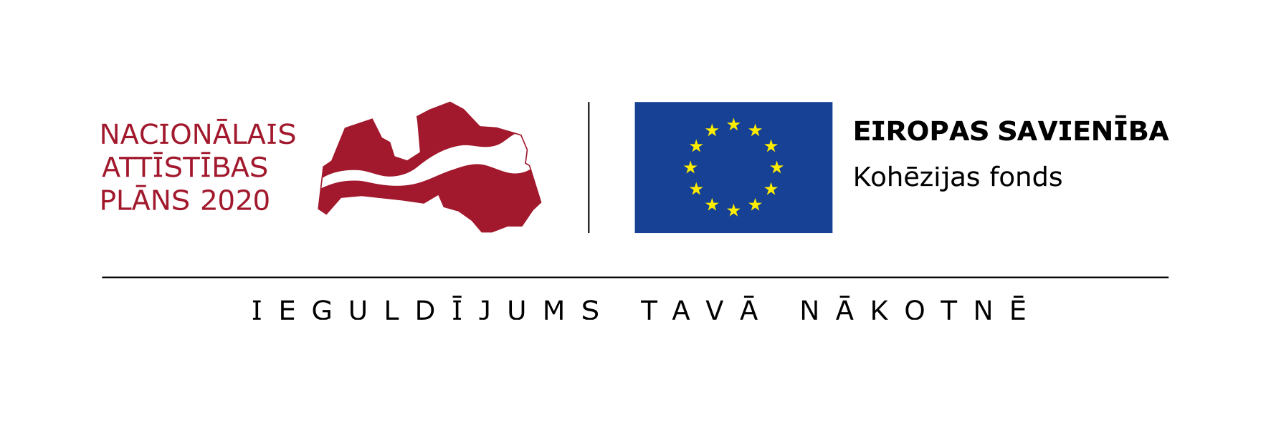 Rīga, 2017VISPĀRĪGĀ INFORMĀCIJA1.1.  Konkursa nolikumā ir lietoti šādi termini un saīsinājumi:1.1.1. komisija – VAS “ Latvijas dzelzceļš” iepirkuma komisija, kas pilnvarota organizēt atklātu konkursu;1.1.2. konkurss (turpmāk var tikt saukts arī kā iepirkums, iepirkuma procedūra) - atklāts konkurss “Daugavpils šķirošanas stacijas attīstība: būvuzraudzība”;1.1.3. konkursa nolikums -  konkursa nolikums ar pielikumiem un jebkuri konkursa nolikuma precizējumi, skaidrojumi, izmaiņas vai grozījumi, kas var rasties iepirkuma procedūras gaitā; 1.1.4. ieinteresētais piegādātājs – piegādātājs, kas saņēmis konkursa nolikumu;1.1.5. pasūtītājs - VAS “Latvijas dzelzceļš”; 1.1.6. SPSIL – Sabiedrisko pakalpojumu sniedzēju iepirkumu likums;1.1.7. FIDIC  - “Iekārtu piegādes un projektēšana būvniecības darbu līguma noteikumi”, Pirmais uzdevums 1999.gadā (Conditions of Contract for Plant and Design -Build, First edition 1999) – FIDIC Dzeltenā grāmata;1.1.8. piegādātājs – fiziska persona, juridiska persona, personālsabiedrība vai personu apvienība, kas attiecīgi piedāvā tirgū veikt būvdarbus vai sniegt pakalpojumus;1.1.9. pretendents - piegādātājs, kas ir iesniedzis piedāvājumu konkursam;1.1.10. pretendenta norādītā persona - persona uz kuras iespējām pretendents balstās, lai apliecinātu tā kvalifikācijas atbilstību konkursa nolikumā noteiktajām prasībām un uz kuru neattiecas neviens no izslēgšanas noteikumiem saskaņā ar SPSIL 42.pantu;1.1.11. Inženieris - Līgumā minēts uzņēmums – Puse, kuru Pasūtītājs, pamatojoties uz konkursa rezultātiem, ir nolīdzis būvuzraudzības un Darbu līguma vadīšanas Pakalpojuma sniegšanai saskaņā ar Latvijas Republikas spēkā esošajiem normatīvajiem aktiem un Darbu līguma vadīšanas pakalpojuma sniegšanai saskaņā ar FIDIC;1.1.12. Pakalpojums - Darba uzdevumā noteikts darbu kopums, kurus izpilda Inženieris saskaņā ar Līgumu, un kas ietver būvuzraudzību, Darbu līguma uzraudzību, pārbaudi un vadīšanu;1.1.13. Uzņēmējs – Darbu līguma izpildītājs, kas veiks projektēšanu un būvdarbus atbilstoši FIDIC;1.1.14. apakšuzņēmējs –  pretendenta nolīgta persona vai savukārt tās nolīgta persona, kura veic būvdarbus  vai sniedz pakalpojumus iepirkuma līguma izpildei1.1.15. Līgums - vienošanās starp Pusēm par būvuzraudzības un Darbu līguma vadīšanas Pakalpojumu sniegšanu, kas ietver Līguma noteikumus, Darba uzdevumu un Inženiera piedāvājumu;1.1.16. Darbu uzdevums – nolikuma 3.pielikums, kas ir Pasūtītāja sagatavots un Līguma Pielikumā Nr.2 iekļauts dokuments, kas nosaka konkrētus Inženiera uzdevumus, prasības un nosacījumus Pakalpojuma sniegšanai;1.1.17. Projekts – Eiropas Savienības Kohēzijas fonda līdzfinansētais projekts “Daugavpils šķirošanas stacijas attīstība”, Nr. 6.2.1.2/16/1/002, kura realizācijai Inženieris sniedz Pakalpojumu;1.1.18. kredītiestāde (turpmāk saukta arī kā nodrošinājuma devējs) - Eiropas Savienības, Eiropas Ekonomikas zonas dalībvalstī vai Pasaules tirdzniecības organizācijas dalībvalstī reģistrēta kredītiestāde; vai Eiropas Ekonomikas zonas valstī reģistrēta kredītiestāde, tās filiāle vai ārvalsts kredītiestādes filiāle;1.1.19. apdrošināšanas sabiedrība (turpmāk saukta arī kā nodrošinājuma devējs) - Eiropas Savienības, Eiropas Ekonomikas zonas dalībvalstī vai Pasaules tirdzniecības organizācijas dalībvalstī reģistrēta apdrošināšanas sabiedrība; Latvijas Republikā reģistrēta akciju sabiedrība vai Eiropas komercsabiedrība, vai savstarpējās apdrošināšanas kooperatīvā sabiedrība, kurai saskaņā ar Apdrošināšanas un pārapdrošināšanas likumu ir tiesības veikt apdrošināšanu;1.1.20. EVIPD - Eiropas vienotais iepirkuma procedūras dokuments.1.2. Pasūtītāja rekvizīti: 	VAS “Latvijas dzelzceļš”, vienotais reģistrācijas Nr. 40003032065, juridiskā adrese: Gogoļa iela 3, Rīga, LV-1547, Latvija.Banka: Nordea Bankas AB Latvijas filiāle, konta Nr. LV58NDEA0000080249645, bankas kods: NDEALV2X.1.3. Pasūtītāja kontaktpersona: organizatoriska rakstura jautājumos un jautājumos par konkursa nolikumu: komisijas sekretāre – VAS “Latvijas dzelzceļš” Iepirkumu biroja iepirkumu speciāliste Inese Kempa, tālruņa Nr.: +371 67234933, faksa Nr.: +371 67234250, e-pasta adrese: inese.kempa@ldz.lv.Darba laiks: P., O., T., C. no 08:15 līdz 17:00, piektdien – no 08:15 līdz 14:30. Pusdienu pārtraukums no 12:00 līdz 13:00.1.4. Piedāvājuma iesniegšana un atvēršana:1.4.1. piedāvājumu konkursam iesniedz līdz 2017.gada 17.maijam 20.jūlijam, plkst.10:00, Latvijā, Rīgā, Gogoļa ielā 3, 103.kabinetā (VAS “Latvijas dzelzceļš” Kancelejā). Piedāvājumu iesniedz personīgi, ar kurjera starpniecību vai ierakstītā sūtījumā; 1.4.2. piedāvājumu konkursam atver 2017.gada 17.maijā 20.jūlijā, plkst.10:00, Latvijā, Rīgā, Gogoļa ielā 3, 105.kabinetā;1.4.3. piedāvājumu, kas iesniegts komisijai pēc 1.4.1.punktā noteiktā termiņa, pasūtītājs nosūta atpakaļ pretendentam bez izskatīšanas;1.4.4. konkursā  nav atļauts iesniegt piedāvājuma variantus;1.4.5. pretendents var grozīt vai atsaukt savu piedāvājumu, iesniedzot komisijai par to rakstisku paziņojumu līdz 1.4.1.punktā noteiktajam termiņam. Šādā gadījumā pretendents uz aploksnes norāda „Piedāvājuma grozījums” vai „Piedāvājuma atsaukums”;1.4.6. ja komisija saņem pretendenta piedāvājuma atsaukumu vai grozījumu, to atver pirms piedāvājuma;1.4.7. piedāvājumu atvēršana ir atklāta. Atvēršanas sēdes dalībniekiem pēc komisijas pieprasījuma jāreģistrējas sarakstā, norādot atvēršanas sēdes dalībnieka vārdu, uzvārdu, tālruni un pretendenta (vai cita uzņēmuma nosaukumu (firmu)), kuru tas pārstāv. Atvēršanas sēdes dalībniekiem un pretendentam, kas vēlas iesniegt piedāvājumu un piedalīties piedāvājumu atvēršanas sēdē konkursa nolikuma 1.4.1. un 1.4.2.punktā minētajās adresēs, līdzi jāņem personu apliecinošs dokuments un jāparedz papildus laiks caurlaides noformēšanai; 1.4.8. komisija piedāvājumus atver to iesniegšanas secībā, nosaucot pretendentu, piedāvājuma iesniegšanas laiku, piedāvāto cenu, kā arī paziņo, vai ir iesniegts piedāvājuma nodrošinājums. Pēc visu pretendentu piedāvājumu atvēršanas un nolasīšanas, klātesošajiem sēdes dalībniekiem pēc to pieprasījuma ir tiesības iepazīties ar citu pretendentu pieteikumiem dalībai atklātā konkursā (konkursa nolikuma 2.pielikuma 1.veidlapa).1.5. Piedāvājuma derīguma termiņš: 150 (viens simts piecdesmit)  dienas no piedāvājuma atvēršanas dienas.1.6. Piedāvājuma nodrošinājums: 1.6.1. piedāvājuma nodrošinājuma summa ir EUR 13 000.00 (trīspadsmit tūkstoši euro);1.6.2. piedāvājuma nodrošinājums jāiesniedz kredītiestādes izsniegtas garantijas vai apdrošināšanas sabiedrības izsniegtas apdrošināšanas polises veidā, vai kā pretendenta naudas summas iemaksa pasūtītāja bankas kontā (konta Nr. sk. konkursa nolikuma 1.2.punktā), maksājuma mērķī norādot: "Piedāvājuma nodrošinājums atklātam konkursam “Daugavpils šķirošanas stacijas attīstība: būvuzraudzība”, saskaņā ar konkursa nolikuma prasībām. Valūta, kādā kredītiestāde vai apdrošināšanas sabiedrība izmaksā pasūtītājam piedāvājuma nodrošinājumu, vai pretendents veic piedāvājuma nodrošinājuma summas iemaksu, ir EUR. Ja piedāvājuma nodrošinājums tiek iesniegts apdrošināšanas polises veidā, pretendentam jāpievieno maksājuma uzdevums, kas liecina, ka veikts prēmijas maksājums un finansiālais nodrošinājums ir spēkā. Ja piedāvājuma nodrošinājums tiek veikts kā pretendenta naudas summas iemaksa pasūtītāja bankas kontā, jāiesniedz maksājuma uzdevums;1.6.3. piedāvājuma nodrošinājumam jāgarantē, ka nodrošinājuma devējs  izmaksā pasūtītājam (pēc pasūtītāja pirmā rakstiskā pieprasījuma, neprasot papildus pamatojumu savai prasībai) vai pasūtītājs ietur pretendenta iemaksāto piedāvājuma nodrošinājuma summu, ja:pretendents atsauc savu piedāvājumu, kamēr ir spēkā piedāvājuma nodrošinājums;pretendents, kura piedāvājums izraudzīts saskaņā ar piedāvājuma izvēles kritēriju, pasūtītāja noteiktajā termiņā nav iesniedzis tam konkursa nolikumā un iepirkuma līgumā paredzēto līguma nodrošinājumu;pretendents, kura piedāvājums izraudzīts saskaņā ar piedāvājumu izvēles kritēriju, neparaksta iepirkuma līgumu pasūtītāja noteiktajā termiņā.piedāvājuma nodrošinājumu iesniedz ar derīguma termiņu, kas nevar būt īsāks par piedāvājuma derīguma termiņu (sk. konkursa nolikuma 1.5.punktu) un tas ir spēkā īsākajā no šādiem termiņiem:1.6.4.1. konkursa nolikuma 1.5.punktā minētā piedāvājuma derīguma termiņā, kas noteikts, skaitot no piedāvājumu atvēršanas dienas, vai jebkurā piedāvājuma derīguma termiņa pagarinājumā, kuru pasūtītājam rakstveidā paziņojis pretendents un piedāvājuma nodrošinājuma devējs;1.6.4.2. līdz uzvarējušā pretendenta iepirkuma līguma noslēgšanai un līguma nodrošinājuma iesniegšanai;1.6.5. piedāvājuma nodrošinājums uzvarējušam pretendentam zaudē savu spēku dienā, kad izraudzītais uzvarējušais pretendents iesniedz līguma nodrošinājumu;1.6.6. pasūtītājs pretendentam, kam nav piešķirtas līguma slēgšanas tiesības, piedāvājuma nodrošinājumu izsniedz (izmaksā) atpakaļ 5 (piecu) darba dienu laikā pēc tā 1.6.4.punktā noteiktā spēkā esamības termiņa beigām.1.7. Piedāvājuma noformēšana:	1.7.1. piedāvājumu iesniedz aizlīmētā aploksnē (slēgtā iepakojumā), uz kuras norāda: „Piedāvājums atklātam konkursam “Dqaugavpils šķirošanas stacijas attīstība: būvuzraudzība”. Iepirkuma identifikācijas numurs: LDZ-2017/9-IB/6.2.1.2/16/I/002/02-01.  Neatvērt līdz 2017.gada 17.maijam 20.jūlijam, plkst. 10:00.” un adresē: VAS „Latvijas dzelzceļš” Gogoļa ielā 3, 103.kab., Rīgā, Latvijā, LV-1547. Uz piedāvājuma aploksnes norāda arī pretendenta nosaukumu, adresi un tālruņa numuru;	1.7.2. konkursā  iesniedz 1 (vienu) piedāvājuma oriģinālu, 2 (divas) kopijas. Uz oriģināla titullapas norāda “ORIĢINĀLS”, uz kopijas titullapas – “KOPIJA”. Papildus kandidāts/pretendents iesniedz arī to pašu pieteikumu/piedāvājumu elektroniskā (Adobe Reader (*.pdf) formātā un oriģinālā formātā MS Word, vai MS Excel formātā vai kādā citā pēc nepieciešamības)  formātā datu nesējā (CD vai DVD, vai USB flash). Ja starp dokumenta oriģinālu, kopiju vai elektroniskā formāta dokumentu tiks konstatētas pretrunas, vērā tiks ņemts papīra formāta oriģināls;             1.7.3. piedāvājumu iesniedz cauršūtu vai caurauklotu, rakstveidā latviešu valodā vai citā valodā, pievienojot pretendenta apliecinātu tulkojumu latviešu valodā;1.7.4. piedāvājuma nodrošinājumu iesniedz kā atsevišķu dokumentu (necauršūtu kopā ar piedāvājumu, kā arī ievērojot konkursa nolikuma 1.6.2.punkta papildus prasības, ja piedāvājuma nodrošinājumu iesniedz kā apdrošināšanas polisi vai kā iemaksu pasūtītāja bankas kontā);  1.7.5. piedāvājuma un tam pievienoto dokumentu izstrādāšanā un noformēšanā ievēro Ministru kabineta 2010.gada 28.septembra noteikumu Nr.916 „Dokumentu izstrādāšanas un noformēšanas kārtība” prasības (attiecībā uz dokumentu parakstīšanu, atvasinājumu, tulkojumu noformēšanu, apliecināšanu u.tml.). Ārvalsts ieinteresētais piegādātājs piedāvājuma noformēšanā ievēro tā reģistrācijas valsts normatīvos aktus, kas reglamentē dokumentu vispārīgās noformēšanas prasības, kas vistuvāk atbilst Latvijas attiecīgajam normatīvajam dokumentam;1.7.6. piedāvājumā jābūt iekļautam satura rādītājam, iesniedzamie dokumenti ar attiecīgām konkursa nolikuma punktu norādēm jāsakārto tādā secībā, kādā tie ietverti nolikuma 1.8.punktā (skatīt konkursa nolikuma 1.pielikumu), lapām jābūt numurētām;1.7.7. informāciju, kas ir komercnoslēpums atbilstoši Komerclikuma 19.pantam vai tā uzskatāma par konfidenciālu informāciju, piegādātājs norāda savā piedāvājumā. Komercnoslēpums vai konfidenciāla informācija nevar būt informācija, kas SPSIL ir noteikta par vispārpieejamu informāciju.1.8. Piedāvājumā iekļaujamā informācija un dokumenti: skatīt konkursa nolikuma 1.pielikumu „Pretendentu atlase (izslēgšanas noteikumi, kvalifikācijas un tehniskās prasības) / piedāvājumā iekļaujamie dokumenti” (attiecināms arī uz pretendenta norādīto personu, ja tāda tiek piesaistīta).1.9. Pasūtītājam iesniedzamo dokumentu derīguma termiņš: izziņas un citus dokumentus, kurus SPSIL noteiktajos gadījumos izsniedz kompetentās institūcijas, pasūtītājs pieņem un atzīst, ja tie izdoti ne agrāk kā trīs mēnešus pirms iesniegšanas dienas. 1.10. Konkursa dokumentu izsniegšana un informācijas sniegšana: 	1.10.1. ieinteresētais piegādātājs ar konkursa nolikumu papīra formā var iepazīties un to saņemt VAS „Latvijas dzelzceļš”, Gogoļa ielā 3, Rīgā, LV-1547, Iepirkumu birojā, 3.stāvā, 344.kabinetā (līdzi ņemot personu apliecinošu dokumentu). Ieinteresētais piegādātājs ar konkursa nolikumu un ar to saistīto dokumentāciju var iepazīties un lejupielādēt Pasūtītāja mājas lapā internetā: https://ldz.lv/ sadaļā “Iepirkumi”:  https://ldz.lv/lv/iepirkumi.Lejupielādējot konkursa nolikumu, ieinteresētais piegādātājs apņemas sekot līdzi turpmākajām izmaiņām konkursa nolikumā, kā arī iepirkuma komisijas sniegtajām atbildēm uz ieinteresēto piegādātāju jautājumiem, kas tiks publicētas minētajā interneta mājas lapā pie konkursa nolikuma.	1.10.2. informācijas apmaiņa starp pasūtītāju (komisiju) no vienas puses un ieinteresēto  piegādātāju notiek rakstveidā elektroniski – pa  faksu / e-pastu, vai pa pastu, ja ieinteresētais piegādātājs to īpaši ir norādījis. Pretendentam informāciju par konkursa rezultātiem pasūtītājs sākotnēji izsūta pa faksu / uz e-pastu un tad pa pastu;	1.10.3. pasūtītājs konkursa dokumentus un visus papildus nepieciešamos dokumentus izsūta vai izsniedz ieinteresētajam piegādātājam 6 (sešu) dienu laikā pēc attiecīga pieprasījuma saņemšanas;1.10.4. pasūtītājs papildu informāciju par konkursa dokumentos iekļautajām prasībām attiecībā uz piedāvājumu sagatavošanu un iesniegšanu vai pretendentu atlasi sniedz iespējami īsā laikā, bet ne vēlāk kā 6 (sešas) dienas pirms piedāvājumu iesniegšanas termiņa beigām, ievērojot nosacījumu, ka ieinteresētais piegādātājs ir laikus iesniedzis pasūtītājam attiecīgu pieprasījumu. Ja pieprasījums ir iesniegts vēlāk par norādīto termiņu, pasūtītājs izvērtē, vai atbildes sniegšanai ir nepieciešama papildus informācijas apstrāde, un, ja informācija ir ātri sagatavojama, sniedz atbildi.	1.10.5. ieinteresētais piegādātājs konkursa nolikuma 1.10.4.punktā minēto informācijas pieprasījumu iesniedz pasūtītājam personīgi, nosūta pa pastu (adresi sk. 1.10.1.punktā) vai faksu vai uz e-pastu (faksa Nr. un e-pasta adresi sk. konkursa nolikuma 1.3.punktā);	1.10.6. konkursa nolikums ir pieejams bez maksas.1.11. Apakšuzņēmēji, personāls un to nomaiņa:1.11.1. pretendents iepirkuma līguma izpildē ir tiesīgs piesaistīt apakšuzņēmējus. Ja pretendents piesaista apakšuzņēmējus, tad piedāvājumā iesniedz apakšuzņēmēju sarakstu (konkursa nolikuma 2.pielikuma 7.veidlapa) un rakstiskus apakšuzņēmēju apliecinājumus atbilstoši apakšuzņēmēja apliecinājuma paraugam (konkursa nolikuma 2.pielikuma 8.veidlapa) par piedalīšanos konkursā, kā arī apakšuzņēmēja gatavību veikt apakšuzņēmējiem nododamo darbu sarakstā norādītos darbus un/vai nodot pretendenta rīcībā darbu veikšanai nepieciešamos resursus gadījumā, ja ar pretendentu tiks noslēgts iepirkuma līgums;1.11.2. personālu, kuru pretendents iesaistījis iepirkuma līguma izpildē, par kuru sniedzis informāciju pasūtītājam un, kura kvalifikācijas atbilstību izvirzītajām konkursa prasībām pasūtītājs ir vērtējis, kā arī apakšuzņēmējus un personas, uz kuru spējām konkursā izraudzītais pretendents balstījies, lai apliecinātu savas kvalifikācijas atbilstību paziņojumā par līgumu un konkursa nolikumā noteiktajām prasībām, drīkst nomainīt tikai ar pasūtītāja rakstveida piekrišanu, ievērojot SPSIL 61.panta nosacījumus.2. INFORMĀCIJA PAR KONKURSA PRIEKŠMETUIepirkuma identifikācijas Nr. LDZ 2017/9-IB/6.2.1.2/16/I/002/02-012.1. Iepirkuma priekšmets ir: projekta „Daugavpils šķirošanas stacijas attīstība” būvdarbu būvuzraudzība atbilstoši Latvijas Republikā spēkā esošajiem normatīvajiem aktiem un Inženiera funkciju izpilde atbilstoši FIDIC  noteikumiem tādā veidā, lai būvniecības darbi tiktu pabeigti atbilstoši Darbu līgumam.2.2. CPV kods: 71520000-9 (Celtniecības uzraudzības pakalpojumi).2.3. Iepirkums netiek dalīts daļās. Piedāvājums iesniedzams par visu apjomu kopā. Līguma valoda un komunikāciju valoda ir latviešu valoda.2.4. Plānotais izpildes termiņš: 60 (sešdesmit) mēneši no līguma parakstīšanas dienas. Plānotais būvuzraudzības līguma noslēgšanas datums un līguma izpildes termiņš – orientējoši no 2017.gada novembra līdz defektu paziņošanas perioda beigām saskaņā ar Darba uzdevuma (konkursa nolikuma 3.pielikums) 5.2.punktu. 2.5. Līguma izpildes vieta: Daugavpils šķirošanas stacijas šķirošanas uzkalns atrodas Daugavpilī uz zemes vienības Piekrastes ielā 16, kadastra apzīmējums 05000083201, publiskās lietošanas dzelzceļa zemes nodalījuma joslā kā norādīts Darba uzdevumā (nolikuma 3.pielikums).2.6. Tehniskais raksturojums:Inženiera pienākumu veikšana saskaņā ar Līgumu (konkursa nolikuma 4.pielikums).PRETENDENTU IZSLĒGŠANAS NOTEIKUMI UN IZŅĒMUMI3.1. Pretendentu izslēgšanas noteikumus skatīt konkursa nolikuma 1.pielikumā „Pretendentu atlase (izslēgšanas noteikumi, kvalifikācijas prasības) / piedāvājumā iekļaujamā informācija un dokumenti” (attiecināms arī uz pretendenta norādīto personu, ja tāda tiek piesaistīta).3.2. Izslēgšanas noteikumu izņēmuma gadījumi: 	3.2.1. attiecībā uz pretendentu (kā arī uz pretendenta norādīto personu, ja tāda tiek piesaistīta) konkursa nolikuma 1.pielikuma 3.1.1.punktā minētais izslēgšanas gadījums netiek piemērots, ja no dienas, kad kļuvis neapstrīdams tiesas spriedums vai prokurora priekšraksts par sodu, līdz piedāvājuma iesniegšanas dienai ir pagājuši 3 (trīs) gadi;	3.2.2. attiecībā uz pretendentu (kā arī uz pretendenta norādīto personu, ja tāda tiek piesaistīta) konkursa nolikuma 1.pielikuma 3.1.2.punktā minētais izslēgšanas gadījums netiek piemērots, ja no dienas, kad kļuvis neapstrīdams tiesas spriedums vai citas kompetentas institūcijas pieņemtais lēmums, līdz piedāvājuma iesniegšanas dienai ir pagājuši 18 (astoņpadsmit) mēneši;	3.2.3. attiecībā uz pretendentu (kā arī uz pretendenta norādīto personu, ja tāda tiek piesaistīta) konkursa nolikuma 1.pielikuma 3.1.3.punktā minētais izslēgšanas gadījums netiek piemērots, ja no dienas, kad kļuvis neapstrīdams tiesas spriedums vai citas kompetentas institūcijas pieņemtais lēmums, līdz piedāvājuma iesniegšanas dienai ir pagājuši 12 (divpadsmit) mēneši;	3.2.4. ja pretendenta (kā arī uz pretendenta norādītas personas, ja tāda tiek piesaistīta) maksātnespējas procesā tiek piemērota sanācija vai cits līdzīga veida pasākumu kopums, kas vērsts uz parādnieka iespējamā bankrota novēršanu un maksātspējas atjaunošanu, pasūtītājs ir tiesīgs, izvērtējot iespējamos ekonomiskos riskus un ņemot vērā līguma priekšmetu, lemt par attiecīgā pretendenta neizslēgšanu no konkursa saskaņā ar konkursa nolikuma 1.pielikuma 3.1.4.punktu.3.3. Uzticamības nodrošināšanai iesniegto pierādījumu vērtēšana. 3.3.1. Ja pretendents vai personālsabiedrības biedrs, ja pretendents ir personālsabiedrība, atbilst SPSIL 42.panta pirmās daļas 1., 2., 3. vai 4.punktā minētajam izslēgšanas gadījumam, pretendents norāda to piedāvājumā un, ja tiek atzīts par tādu, kuram būtu piešķiramas līguma slēgšanas tiesības, iesniedz skaidrojumu un pierādījumus par nodarītā kaitējuma atlīdzināšanu vai noslēgtu vienošanos par nodarītā kaitējuma atlīdzināšanu, sadarbošanos ar izmeklēšanas iestādēm un veiktajiem tehniskajiem, organizatoriskajiem vai personālvadības pasākumiem, lai pierādītu savu uzticamību un novērstu tādu pašu un līdzīgu gadījumu atkārtošanos nākotnē;3.3.2. ja pretendents neiesniedz skaidrojumu un pierādījumus, pasūtītājs izslēdz attiecīgo pretendentu no dalības iepirkuma procedūrā kā atbilstošu SPSIL 42.panta pirmās daļas 1., 2., 3. vai 4.punktā minētajam izslēgšanas gadījumam;	3.3.3. pasūtītājs izvērtē pretendenta vai personālsabiedrības biedra, ja pretendents ir personālsabiedrība, veiktos pasākumus un to pierādījumus, ņemot vērā noziedzīga nodarījuma vai pārkāpuma smagumu un konkrētos apstākļus. Pasūtītājs var prasīt attiecīgā noziedzīgā nodarījuma vai pārkāpuma jomas kompetentām institūcijām atzinumus par pretendenta veikto pasākumu pietiekamību uzticamības atjaunošanai un tādu pašu un līdzīgu gadījumu novēršanai nākotnē;	3.3.4. ja pasūtītājs veiktos pasākumus uzskata par pietiekamiem uzticamības atjaunošanai un līdzīgu gadījumu novēršanai nākotnē, tas pieņem lēmumu neizslēgt attiecīgo pretendentu no dalības iepirkuma procedūrā. Ja veiktie pasākumi ir nepietiekami, pasūtītājs pieņem lēmumu izslēgt pretendentu no tālākas dalības iepirkuma procedūrā.kvalifikācijas un tehniskās prasības pretendentIEm4.1. Skatīt konkursa nolikuma 1.pielikumu „Pretendentu atlase (izslēgšanas noteikumi, kvalifikācijas un tehniskās prasības) / piedāvājumā iekļaujamie dokumenti”.4.2.  Pasūtītājs pieņem EVIPD kā sākotnējo pierādījumu atbilstībai paziņojumā par līgumu vai iepirkuma procedūras dokumentos noteiktajām pretendentu atlases prasībām. Ja piegādātājs izvēlējies iesniegt EVIPD, lai apliecinātu, ka tas atbilst paziņojumā par līgumu vai iepirkuma procedūras dokumentos noteiktajām pretendentu atlases prasībām, tas iesniedz šo dokumentu arī par katru personu, uz kuras iespējām pretendents balstās, lai apliecinātu, ka tā kvalifikācija atbilst paziņojumā par līgumu vai iepirkuma procedūras dokumentos noteiktajām prasībām. Piegādātāju apvienība iesniedz atsevišķu EVIPD par katru tās dalībnieku.4.3. Piegādātājs var pasūtītājam iesniegt EVIPD, kas ir bijis iesniegts citā iepirkuma procedūrā, ja tas apliecina, ka tajā iekļautā informācija ir pareiza.4.4.  Konkursa nolikuma 4.2.punktā minētais EVIPD ir pieejams aizpildīšanai .doc formātā: http://www.iub.gov.lv/sites/default/files/upload/1_LV_annexe_acte_autonome_part1_v4.doc  vai Eiropas Komisijas mājaslapā tiešsaistes režīmā: https://ec.europa.eu/growth/tools-databases/espd/filter?lang=lv .5. PRETENDENTU PIEDĀVĀJUMU IZVĒRTĒŠANA5.1. Piedāvājumu izvēles kritērijs: konkursa nolikuma prasībām atbilstošs piedāvājums ar viszemāko cenu par iepirkuma priekšmetu kopā.5.2. Piedāvājumu vērtēšanas kārtība:5.2.1. veicot pretendentu atlasi, komisija pārbauda piedāvājuma noformējuma, satura,  pretendenta (kā arī pretendenta norādītās personas, ja tāda tiek piesaistīta) kvalifikācijas atbilstību konkursa nolikuma prasībām, kā arī vai ir iesniegti visi nepieciešamie dokumenti, un pārliecinās, vai uz pretendentu (kā arī pretendenta norādīto personu, ja tāda tiek piesaistīta) neattiecas konkursa nolikuma 3.1.punktā minētie izslēgšanas gadījumi. Ja pretendents (pretendenta norādītā persona, ja tāda tiek piesaistīta) vai pretendenta piedāvājums neatbilst kādām no minētajām prasībām, komisija lemj par pretendenta piedāvājuma noraidīšanu un izslēgšanu no turpmākās dalības konkursā. Ja piedāvājumā ir pieļauta noformējuma prasību neatbilstība, komisija vērtē to būtiskumu un lemj par piedāvājuma noraidīšanas pamatotību;5.2.2. pēc konkursa nolikuma 5.2.1.punktā minētās pārbaudes komisija izvērtē pretendenta piedāvājuma atbilstību konkursa nolikuma tehniskajām prasībām un tehniskajam piedāvājumam. Ja piedāvājums neatbilst minētajām prasībām, komisija lemj par pretendenta piedāvājuma noraidīšanu un izslēgšanu no turpmākās dalības konkursā;5.2.3. piedāvājumu vērtēšanas laikā komisija pārbauda, vai piedāvājumā nav aritmētisku kļūdu. Ja komisija konstatē šādas kļūdas, tā šīs kļūdas izlabo. Par kļūdu labojumu un laboto piedāvājuma summu komisija paziņo pretendentam, kura pieļautās kļūdas labotas. Vērtējot finanšu piedāvājumu, komisija ņem vērā labojumus;5.2.4. pasūtītājs ir tiesīgs lūgt, lai pretendents vai kompetenta institūcija precizē vai izskaidro piedāvājuma dokumentus, kas iesniegti atbilstoši konkursa nolikumā izvirzītajām kvalifikācijas prasībām, kā arī piedāvājumu vērtēšanas gaitā pieprasīt, lai tiek izskaidrota tehniskajā vai finanšu piedāvājumā iekļautā informācija;	5.2.5. pēc konkursa nolikuma 5.2.1. - 5.2.4.punktā minētajām pārbaudēm komisija piedāvājumus izvērtē un pirms konkursa uzvarētāja apstiprināšanas pieprasa pretendentam, kura piedāvājums atbilst konkursa nolikuma prasībām un ir ar viszemāko cenu, iesniegt:		5.2.5.1. (ja pretendents ir reģistrēts Latvijā, kā arī pretendenta norādītajai personai, ja tāda tiek piesaistīta un tā ir reģistrēta Latvijā) Iekšlietu ministrijas Informācijas centra izdotu izziņu no Sodu reģistra, kas apliecina, ka pretendents (un persona, kurai ir pretendenta pārstāvības tiesības vai lēmuma pieņemšanas vai uzraudzības tiesības attiecībā uz šo pretendentu) ar tādu tiesas spriedumu vai prokurora priekšrakstu par sodu, kas stājies spēkā un kļuvis neapstrīdams, pēdējo trīs gadu laikā līdz piedāvājuma iesniegšanas dienai nav atzīts par vainīgu koruptīva rakstura noziedzīgos nodarījumos, krāpnieciskās darbībās finanšu jomā, noziedzīgi iegūtu līdzekļu legalizācijā vai līdzdalībā noziedzīgā organizācijā, kā arī apliecina ka pretendents ar tādu kompetentas institūcijas lēmumu vai tiesas spriedumu, kas stājies spēkā un kļuvis neapstrīdams, nav atzīts par vainīgu darba tiesību būtiskā pārkāpumā, kas izpaužas kā vienas personas nodarbināšana bez rakstveida darba līguma noslēgšanas, ja tā konstatēta atkārtoti gada laikā, vai divu vai vairāku personu vienlaicīga nodarbināšana bez rakstveida darba līguma noslēgšanas, un, ka pretendents ar tādu kompetentas institūcijas lēmumu vai tiesas spriedumu, kas stājies spēkā un kļuvis neapstrīdams, nav atzīts par vainīgu konkurences tiesību pārkāpumā, kas izpaužas kā vertikālā vienošanās, kuras mērķis ir ierobežot pircēja iespēju noteikt tālākpārdošanas cenu, vai horizontālā karteļa vienošanās, izņemot gadījumu, kad attiecīgā institūcija, konstatējot konkurences tiesību pārkāpumu, iecietības programmas ietvaros pretendentu ir atbrīvojusi no naudas soda vai naudas sodu samazinājusi;	5.2.5.2. uzticamības nodrošināšanas pierādījumus un skaidrojumus saskaņā ar nolikuma 3.3.punktu;	5.2.5.3. pretendentam, kurš izvēlējies iesniegt EVIPD saskaņā ar nolikuma 4.2.punktu, nolikuma 1.8.punktā noteiktos dokumentus;5.2.6. pēc konkursa nolikuma 5.2.5.punktā minētās informācijas izvērtēšanas komisija izvēlas piedāvājumu ar viszemāko cenu par konkursa priekšmetu kopumā un pretendentu, uz kuru nav attiecināmi konkursa nolikuma 1.pielikuma 3.1.punktā minētie izslēgšanas gadījumi.6. KONKURSA REZULTĀTU PAZIŅOŠANA UN IEPIRKUMA LĪGUMA NOSLĒGŠANA, LĪGUMA NODROŠINĀJUMA NOSACĪJUMI6.1. Pasūtītājs 5 (piecu) darba dienu laikā pēc lēmuma pieņemšanas vienlaikus informē visus pretendentus par pieņemto lēmumu attiecībā uz iepirkuma līguma slēgšanu. Pasūtītājs paziņo izraudzītā pretendenta nosaukumu, norādot uzvarētāja piedāvājuma cenu, kā arī:6.1.1. noraidītajam pretendentam tā iesniegtā piedāvājuma noraidīšanas iemeslus;6.1.2. termiņu, kādā pretendents ir tiesīgs iesniegt Iepirkumu uzraudzības birojam iesniegumu par iepirkuma procedūras pārkāpumiem.6.2. Ja konkurss tiek izbeigts vai pārtraukts, pasūtītājs 3 (trīs) darba dienu laikā pēc lēmuma pieņemšanas vienlaikus informē visus pretendentus par iemesliem, kuru dēļ konkurss tiek izbeigts vai pārtraukts. Pasūtītājs visus pretendentus informē par termiņu, kādā persona ir tiesīga iesniegt Iepirkumu uzraudzības birojam iesniegumu par iepirkuma procedūras pārkāpumiem.6.3. Ja laika posmā no rezultātu paziņošanas līdz līguma noslēgšanai VID publiskajā datu bāzē izraudzītajam pretendentam ir konstatējams  nodokļu parāds (lielāks par 150 euro), komisija pieprasa iesniegt apliecinājumu par nodokļu parādu neesamību – izziņu no VID elektroniskās deklarēšanas sistēmas (turpmāk – EDS), kas apliecina informāciju par nodokļu parādiem uz konkrētu dienu.6.4. Ja izraudzītais pretendents 15 (piecpadsmit) dienu laikā no SPSIL 60.panta pirmajā un otrajā daļā noteiktā nogaidīšanas termiņa beigām atsakās slēgt iepirkuma līgumu, pasūtītājs pieņem lēmumu slēgt līgumu ar nākamo pretendentu, kurš piedāvājis viszemāko cenu, vai pārtraukt konkursu, neizvēloties nevienu piedāvājumu. Ja pieņemts lēmums slēgt līgumu ar nākamo pretendentu, kurš piedāvājis viszemāko cenu, bet tas atsakās līgumu slēgt, pasūtītājs pieņem lēmumu pārtraukt konkursu, neizvēloties nevienu piedāvājumu. Atbilstoši SPSIL 50.panta piektās daļas regulējumam pasūtītājs pirms pieņem lēmumu par līguma noslēgšanu ar nākamo pretendentu, kurš piedāvājis viszemāko cenu izvērtē, vai tas nav uzskatāms par vienu tirgus dalībnieku kopā ar sākotnēji izraudzīto pretendentu, kurš atteicās slēgt iepirkuma līgumu. Ja nākamais pretendents ir uzskatāms par vienu tirgus dalībnieku kopā ar sākotnēji izraudzīto pretendentu, pasūtītājs pieņem lēmumu pārtraukt iepirkuma procedūru, neizvēloties nevienu piedāvājumu. Ja pieņemts lēmums slēgt līgumu ar nākamo pretendentu, kurš piedāvājis viszemāko cenu, bet tas atsakās līgumu slēgt, pasūtītājs pieņem lēmumu pārtraukt konkursu, neizvēloties nevienu piedāvājumu.6.5. Pēc iepirkuma līguma noslēgšanas izraudzītais pretendents 10 (desmit) darba dienu laikā iesniedz pasūtītājam līguma nodrošinājumu EUR 5 % (piecu procentu) apmērā no līgumcenas (bez PVN) kredītiestādes  garantijas veidā (skatīt līguma nodrošinājuma nosacījumus šī nolikuma 4.pielikuma 6.sadaļā) vai kā iemaksu pasūtītāja kontā (konta nr. norādīts līgumā), maksājuma uzdevuma mērķī norādot: “Līguma datumu un pasūtītāja piešķirto numuru” un iesniedz iepirkuma līgumā norādītajai kontaktpersonai maksājuma uzdevumu. 6.6. Iesniegtajam līguma nodrošinājumam jāgarantē, ka nodrošinājuma devējs, ņemot vērā starp pasūtītāju un izraudzīto pretendentu noslēgto iepirkuma līgumu, nodrošina ar garantiju izraudzītā pretendenta saistības pret pasūtītāju, kādas tam var rasties, neizpildot iepirkuma līguma noteikumus. 6.7. Iesniegtajam līguma nodrošinājumam jāgarantē, ka nodrošinājuma devējs samaksās pasūtītājam (vai pasūtītājs ieturēs) jebkuras pieprasītās summas samaksu noteiktās garantijas summas robežās pēc pasūtītāja pirmā rakstiskā pieprasījuma, kurā paziņots, ka izraudzītais pretendents nav izpildījis līguma saistības, neprasot pasūtītājam papildus pamatot savu prasību;6.8. Līguma nodrošinājumam jābūt spēkā līdz līguma saistību pilnīgai izpildei vai vismaz 30 (trīsdesmit) kalendārās dienas pēc pakalpojuma galīgās izpildes brīža.6.9. Pēc iepirkuma līguma noslēgšanas izraudzītais pretendents ne vēlāk kā 5 (piecu) darba dienu laikā e-pasta formā iesniedz līgumā norādītajai pasūtītāja kontaktpersonai  saskaņošanai līguma nodrošinājuma dokumenta projektu (ar visiem iespējamiem pielikumiem) (sīkāk līguma nodrošinājumu nosacījumus skat. arī šī nolikuma 4.pielikuma 6.sadaļā). Pasūtītājs 2 (divu) darba dienu laikā e-pasta formā sniedz atzinumu par iesniegto dokumenta projektu.Pielikumā:  1.pielikums:   pretendentu atlase (izslēgšanas noteikumi, kvalifikācijas un tehniskās prasības)  un pieteikumā iekļaujamie dokumenti uz 7 (septiņām) lp.;2.pielikums: Veidlapas 1. veidlapa - Pieteikums dalībai atklātā konkursā uz 1 (vienas) lp.;2. veidlapa - Finanšu piedāvājums uz 2 (divām) lp.;3. veidlapa - Piedāvājuma nodrošinājums (galvojums) uz 1 (vienas) lp.;4. veidlapa – Projekta vadītāja un galveno speciālistu profesionālās spējas / saraksts uz 2 (divām) lp.;5. veidlapa - Galveno speciālistu CV uz 1 (vienas) lp.;6. veidlapa – Pretendenta pieredze līdzīgos līgumos uz 1 (vienas) lp.;7. veidlapa – Apakšuzņēmējiem nododamo darbu saraksts (ja nepieciešams) uz 1  (vienas) lp.;8. veidlapa – Apakšuzņēmēja / pretendenta norādītās personas (izvēlēties atbilstošo) apliecinājums (ja nepieciešams)  uz 1 (vienas) lp.;9.veidlapa - Pretendenta saimnieciskais un finansiālais stāvoklis uz 1 (vienas) lp.;10. veidlapa - Vispārīga informācija par pretendentu uz 1 (vienas) lp.;11.veidlapa – Vispārīga informācija par tehniskajā piedāvājumā iekļaujamo saturu uz 1 (vienas)  lp.;3. pielikums:   Darba uzdevums uz 14 (četrpadsmit) lp.;4. pielikums:	Līguma projekts (t.sk. Līguma nodrošinājuma paraugs) uz 12 (divpadsmit) lp. Iepirkuma komisijas priekšsēdētājs                                                             A.GrīnvaldsI.Kempa + 371 67234933inese.kempa@ldz.lv1. PIELIKUMS PRETENDENTU ATLASE (izslēgšanas noteikumi, kvalifikācijas un tehniskās prasības) / PIETEIKUMĀ IEKĻAUJAMIE DOKUMENTI izveidots tabulas formā, lai vienlaidus tiktu nodrošināta informācija par kvalifikācijas noteikumu sasaisti ar attiecīgajiem iesniedzamajiem dokumentiem“Daugavpils šķirošanas stacijas attīstība: būvuzraudzība”Iepirkuma identifikācijas numurs: LDZ 2017/9-IB/6.2.1.2/16/I/002/02-012. PIELIKUMS - VEIDLAPAS[uz Pretendenta uzņēmuma veidlapas]			 20__.gada “___.”_________ Nr.____________________1. VEIDLAPAPIETEIKUMSDALĪBAI ATKLĀTĀ  KONKURSĀ“Daugavpils šķirošanas stacijas attīstība: būvuzraudzība”Iepirkuma identifikācijas numurs: LDZ 2017/9-IB/6.2.1.2/16/I/002/02-01Pretendents ______________________________________________________________________(Pretendenta nosaukums)reģ. Nr. _________________________________________________________________________,tā _______________________________________________________________________ personā, (vadītāja vai pilnvarotās personas vārds, uzvārds, amats)ar šī piedāvājuma iesniegšanu:apliecina savu dalību VAS „Latvijas dzelzceļš” izsludinātajā konkursā “Daugavpils šķirošanas stacijas attīstība: būvuzraudzība” (turpmāk kopā – pakalpojums);piedāvā sniegt pakalpojumu saskaņā ar konkursa nolikumu par šādu kopējo piedāvājuma cenu EUR: __________________________________________ (kopējā piedāvājuma cena EUR bez PVN ar vārdiem un cipariem) atbilstoši pievienotajam finanšu piedāvājumam;apņemas sniegt pakalpojumu saskaņā ar Līgumu;apliecina, ka konkursa nolikums ir skaidrs un saprotams, iebildumu un pretenziju nav un līguma slēgšanas tiesību piešķiršanas gadījumā apņemas pildīt visus konkursa nolikuma noteikumus, kā arī slēgt iepirkuma līgumu atbilstoši nolikumam pievienotajam līguma projektam; atzīst sava piedāvājuma derīguma termiņu ne mazāk kā 150 (viens simts piecdesmit) dienas no piedāvājumu atvēršanas dienas; apliecina, ka neatbilst nevienam no šī nolikuma 3.1.punktā minētajiem pretendentu izslēgšanas gadījumiem; apliecina, ka ir informēts, ka, izpildoties kādam no šī nolikuma 3.1.punktā minētajiem pretendentu izslēgšanas gadījumiem piedāvājuma derīguma termiņa laikā, pretendenta piedāvājums var tikt noraidīts vai līguma slēgšanas tiesību piešķiršanas gadījumā pasūtītājs var atteikties slēgt iepirkuma līgumu;apliecina, ka (Pretendenta nosaukums) nepiedalās nevienā citā Pretendenta piedāvājumā šajā iepirkumā un (Pretendenta nosaukums) nav uzskatāms par vienu tirgus dalībnieku kopā ar citiem  pretendentiem šajā iepirkumā; apliecinām, ka (Pretendenta nosaukums) ir nepieciešamās profesionālās, tehniskās un organizatoriskās spējas, finanšu resursi, personāls, kas nepieciešami iepirkuma līguma izpildei;apņemas sniegt pakalpojumu atbilstoši Līgumam;apliecina, ka Līguma nodrošinājuma nosacījumi ir skaidri un 10 (desmit) darba dienu laikā pēc Līguma noslēgšanas pasūtītājam tiks iesniegts konkursa nolikuma prasībām atbilstošs līguma nodrošinājums;garantē, ka visas sniegtās ziņas ir patiesas.__________________(paraksts)Pretendenta adrese _____________________________________________________________,tālruņa (faksa) numuri, e-pasta adrese ______________________________________________.Pretendenta vadītāja vai pilnvarotās personas amats, vārds un uzvārds ________________________________ [uz Pretendenta uzņēmuma veidlapas]20__.gada “___.”_________ 2. VEIDLAPAFINANŠU PIEDĀVĀJUMS“Daugavpils šķirošanas stacijas attīstība: būvuzraudzība”Iepirkuma identifikācijas numurs: LDZ 2017/9-IB/6.2.1.2/16/I/002/02-01* Kopējais cilvēkdienu skaits ir nemazāks par 2300 dienām.__________________(paraksts)Pretendenta adrese _____________________________________________________________,tālruņa (faksa) numuri, e-pasta adrese ______________________________________________.Pretendenta vadītāja vai pilnvarotās personas amats, vārds un uzvārds ________________________________ Piezīmes 2.VEIDLAPAI  „FINANŠU PIEDĀVĀJUMS”:Pretendenta speciālistu dienas likmē jāiekļauj visas ar līguma izpildi saistītās izmaksas, t.sk.:samaksa par vienu darba dienu, ieskaitot nodokļus;visi pakalpojuma administratīvie izdevumi par attiecīgo speciālistu piesaistīšanu un izmantošanu, visi transporta izdevumi, viesnīcas, uzturnauda, izmitināšanas un dzīvošanas izdevumi, telpu, mājokļu īre, jebkāda veida pabalsti, atļaujas, civiltiesiskā un medicīniskā apdrošināšana, darba drošības izdevumi un citi darba izdevumi, kas saistīti ar pretendenta speciālistu piesaisti un izmantošanu;3.  	tiešie ekspertu izdevumi (piemēram, vietējais transports, transportlīdzekļu pirkšana vai īre u.c., kā arī visi izdevumi par komunikāciju, tulkošanu un kancelejas piederumiem);4.  	pretendenta virsstundas, peļņa, citu iestāžu, institūciju un speciālistu sniegtie pakalpojumi;5.  	ekspertu ikdienas aprīkojuma izdevumi (piemēram, datori, portatīvie datori, automašīnas, kopētāji, viss darba vietas un apstākļu nodrošināšanai, ofisa mēbeles, telefoni, kameras, testēšanas un mērīšanas instrumenti, iekārtas un to ekspluatācijas un izmantošanas izdevumi), kas nepieciešams uzdevuma izpildei; 6.  	visas citas  ar Līguma izpildi saistītās izmaksas, tajā skaitā cenu pieaugumu, Darba uzdevumā norādītos un arī citus riskus. Piedāvātā cena līguma izpildes laikā ir nemainīga, t.sk. valūtas kursu, cenu inflācijas un pakalpojumu izmaksas ietekmējošu faktoru izmaiņu gadījumos;7.	visi ar specialistu komandējumiem saistītie izdevumi uz Uzņēmēja ražotnēm un laboratorijām, kā arī citās vietās ja tas kļūst par nepieciešamu Darbu līguma izpildes laikā;8.	kopējais cilvēkdienu skaits nedrīkst būt mazāks par 2300 dienām;9.	nepieciešamības gadījumā Inženieris var piesaistīt citus speciālistus Darba uzdevumā norādītajās būvuzraudzības jomās.3. VEIDLAPAPiedāvājuma nodrošinājums (galvojums) Nr. ______Rīga 									Datums: ____________Bankas juridiskā adrese				…Vienotais reģistrācijas numurs			…Bankas iestādes rekvizīti				…Bankas kods						…Norēķinu konta numurs				…Pasūtītāja juridiskā adrese				…Vienotais reģistrācijas numurs			…Adrese							…Personas kods/Vienotais reģistrācijas numurs	…Ievērojot to, ka Pretendents iesniedz savu piedāvājumu konkursam “Daugavpils šķirošanas stacijas attīstība: būvuzraudzība”, Banka apņemas nodrošināt ar Bankas garantiju Pretendenta saistības pret Pasūtītāju, kādas var rasties, Pretendentam neizpildot konkursa nolikuma noteikumus.Šī Garantija izsniegta par summu:Garantija ir spēkā: ____ dienas no piedāvājuma atvēršanas dienas, t.i. līdz 2017.gada __.__________, un izbeidzas pilnībā, ja līdz šim datumam Banka nav saņēmusi Pasūtītāja pieprasījumu par Pretendenta nenokārtotām saistībām.Šī bankas garantija pakļauta Starptautiskās tirdzniecības kameras noteikumiem „The ICC Uniform Rules for Demand Guarantees”, ICC Publication N0.758, bet attiecībā uz jautājumiem, kurus neregulē minētie Starptautiskās tirdzniecības kameras noteikumi, šī garantija pakļaujas Latvijas Republikas normatīvajiem aktiem. Prasības un strīdi, kas saistīti ar šo garantiju, izskatāmi Latvijas Republikas tiesā saskaņā ar Latvijas Republikas normatīvajiem tiesību aktiem./Bankas nosaukums/________________________________				Bankas oficiālais nosaukums /pilnvarotās personas paraksts/______________________________ /Pilnvarotās personas  vārds, uzvārds/4. VEIDLAPAPROJEKTA VADĪTĀJA UN GALVENO SPECIĀLISTU PROFESIONĀLĀS SPĒJAS / SARAKSTS “Daugavpils šķirošanas stacijas attīstība: būvuzraudzība”Iepirkuma identifikācijas numurs: LDZ 2017/9-IB/6.2.1.2/16/I/002/02-01Projekta vadītājsInženiera personālsPiezīme:Norādīto speciālistu pēc līguma noslēgšanas drīkst mainīt, tikai iepriekš rakstiski saskaņojot ar pasūtītāju, ievērojot nosacījumu, ka to kvalifikācija ir ekvivalenta nolikuma prasībās norādītajai. __________________(paraksts)Pretendenta adrese _____________________________________________________________,tālruņa (faksa) numuri, e-pasta adrese ______________________________________________.Pretendenta vadītāja vai pilnvarotās personas amats, vārds un uzvārds ________________________________ 5. VEIDLAPAProjekta vadītaja un galveno speciālistu CURRICULUM VITAE (CV)“Daugavpils šķirošanas stacijas attīstība: būvuzraudzība”Iepirkuma identifikācijas numurs: LDZ 2017/9-IB/6.2.1.2/16/I/002/02-01Piedāvātais amats Līgumā:	______________1.	Vārds:									2.	Uzvārds:				3.	Izglītība:4. 	Valodas prasme  (norādīt prasmes līmeni  vērtējumā  “nav prasmes”, “vājas” , “viduvējas” “labas”, “teicamas”):Piezīme: Pasūtītājs var pieprasīt dokumentus, kas apliecina norādīto valodu zināšanas līmeni. 5.	Pašreizējais amats, un galveno darba pienākumu apraksts6. 	Dalība profesionālās organizācijās7.	Citas prasmes8. 6.	Profesionālā pieredze:Vadošā speciālista apliecinājumsAr šo es _________  (speciālista vārds, uzvārds) apņemos veikt ___________ (amata nosaukums) pienākumus “Daugavpils šķirošanas stacijas attīstība: būvuzraudzība” līguma ietvaros,  ja iepirkuma procedūras rezultātā uzņēmējam __________ (uzņēmēja nosaukums)  tiek piešķirtas tiesības slēgt iepirkuma līgumu un līgums tiek noslēgts.Šī apņemšanās nav atsaucama.__________________Speciālista paraksts (vārds, uzvārds)________________________________________________[datums]________________________________________________[Pretendenta pilnvarotās personas paraksts]________________________________________________[Pretendenta pilnvarotās personas vārds, uzvārds un amats]6. VEIDLAPAPRETENDENTA PIEREDZE LĪDZĪGOS OBJEKTOS“Daugavpils šķirošanas stacijas attīstība: būvuzraudzība”Iepirkuma identifikācijas numurs: LDZ 2017/9-IB/6.2.1.2/16/I/002/02-01*Jāpievieno atsauksmes no iepriekšējiem pasūtītājiem.__________________(paraksts)Pretendenta adrese _____________________________________________________________,tālruņa (faksa) numuri, e-pasta adrese ______________________________________________.Pretendenta vadītāja vai pilnvarotās personas amats, vārds un uzvārds ________________________________ 7. VEIDLAPAAPAKŠUZŅĒMĒJIEM NODODAMO DARBU SARAKSTS  (ja tādi tiek piesaistīti)“Daugavpils šķirošanas stacijas attīstība: būvuzraudzība”Iepirkuma identifikācijas numurs: LDZ 2017/9-IB/6.2.1.2/16/I/002/02-01__________________(paraksts)Pretendenta adrese _____________________________________________________________,tālruņa (faksa) numuri, e-pasta adrese ______________________________________________.Pretendenta vadītāja vai pilnvarotās personas amats, vārds un uzvārds ________________________________ VEIDLAPAAPAKŠUZŅĒMĒJA / PRETENDENTA NORĀDĪTĀS PERSONAS (izvēlēties atbilstošo) APLIECINĀJUMS (ja nepieciešams)“Daugavpils šķirošanas stacijas attīstība: būvuzraudzība”Iepirkuma identifikācijas numurs: LDZ 2017/9-IB/6.2.1.2/16/I/002/02-01Pretendents ______________________________________ Reģ. Nr. _________________________________________Ar šo ____________ /Apakšuzņēmēja nosaukums, reģistrācijas numurs un adrese/  apliecina, ka:1.  piekrīt piedalīties VAS „Latvijas dzelzceļš” organizētajā atklātā konkursa “Daugavpils šķirošanas stacijas attīstība: būvuzraudzība” ietvaros, identifikācijas Nr. LDZ 2017/9-IB/6.2.1.2/16/I/002/02-01, kā _________ /Pretendenta nosaukums/, /reģistrācijas numurs un adrese/ (turpmāk – Pretendents) apakšuzņēmējs, kā arī2.  gadījumā, ja ar Pretendentu ir noslēgts iepirkuma līgums, apņemas:veikt šādus darbus:/īss darbu apraksts atbilstoši Apakšuzņēmējiem nododamo darbu sarakstā norādītajam/ un/vai nodot pretendentam šādus resursus: /īss Pretendentam nododamo resursu (speciālistu un/vai tehniskā aprīkojuma) apraksts/. Paraksts: 	Vārds, uzvārds: 	Amats: 	Datums: 	VEIDLAPAPRETENDENTA SAIMNIECISKAIS un finansiālAIS STĀVOKLIS (pretendenta gada finanšu apgrozījums EUR  par iepriekšējiem trīs gadiem)“Daugavpils šķirošanas stacijas attīstība: būvuzraudzība”Iepirkuma identifikācijas numurs: LDZ 2017/9-IB/6.2.1.2/16/I/002/02-01Lūdzu sniedziet finansiālo informāciju no ikgadējā gada pārskata, kas sagatavots ievērojot Gada pārskata likuma regulējumus. Ja gada pārskatā nepieciešamā informācija nav vēl pieejama, lūdzu norādīt jūsu pēdējos aprēķinus pēc operatīviem grāmatvedības datiem, kas skaidri norāda aprēķinātos skaitļus. Skaitļiem  visās kolonnās jābūt aprēķinātiem pēc tādas pašas metodikas,  lai var veikt tiešu gadu no gada salīdzinājumu (ja metodika ir mainīta, tad ir jāsniedz izmaiņu skaidrojums zem tabulas).Ārvalstu pretendentiem, lai apliecinātu atbilstību nolikuma 1.pielikuma 4.2.2.punkta prasībām iesniedzami savas mītnes zemes likumdošanā noteiktie dokumenti, kas apliecina saimniecisko un finansiālo stāvokli.__________________(paraksts)Pretendenta adrese _____________________________________________________________,tālruņa (faksa) numuri, e-pasta adrese ______________________________________________.Pretendenta vadītāja vai pilnvarotās personas amats, vārds un uzvārds ________________________________ 10. VEIDLAPAVispārīga informācija PAR PRETENDENTU“Daugavpils šķirošanas stacijas attīstība: būvuzraudzība”Iepirkuma identifikācijas numurs: LDZ 2017/9-IB/6.2.1.2/16/I/002/02-01Kontaktpersona (šim konkursam) __________________(paraksts)Pretendenta adrese _____________________________________________________________,tālruņa (faksa) numuri, e-pasta adrese ______________________________________________.Pretendenta vadītāja vai pilnvarotās personas amats, vārds un uzvārds ________________________________ 11. VEIDLAPAVispārīga informācija PAR tehniskajā piedāvājumā iekļaujamo saturu“Daugavpils šķirošanas stacijas attīstība: būvuzraudzība”Iepirkuma identifikācijas numurs: LDZ 2017/9-IB/6.2.1.2/16/I/002/02-01Tehniskajā piedāvājumā iekļauj (sagatavojams brīvā formā) būvuzraudzības, līguma vadīšanas organizācijas un FIDIC inženiera pienākumu izpildes aprakstu un metodoloģiju atbilstoši Darba uzdevuma (3.pielikuma)  prasībām, ietverot šādu informāciju: Darba plāns;Galveno speciālistu darba laika grafiks pa mēnešiem līguma izpildes laikā;Galveno speciālistu pienākumi līgumā;Visu būvniecības līgumā paredzēto projektēšanas (t.sk. autoruzraudzība) uzraudzības un dokumentu apstiprināšanas metodoloģija, darbu būvuzraudzības metodoloģija un defektu novēršanas perioda uzraudzības metodoloģija;Darba uzdevuma 4.1.punktā Inženierim noteikta katra pienākuma izpilde, metodoloģijā norādot, kāds specialists (pamatojot viņa kompetenci), vai Inženieris un kādā veidā šos pienākumus (jāsaglabā 4.1.punkta numerācija) izpildīs:Izmantojamās iekārtas, ierīces un aparatūra būvuzraudzības veikšanai.Tehniskajā piedāvājumā ir jābūt iekļautam Inženiera personāla (katram atsevišķi un kopā) cilvēkdienu skaitam, kas nepieciešams projektēšanas, būvdarbu un defektu paziņošanas periodam.3. PIELIKUMS - DarbA uzdevumsVispārīgā informācija Projekta pamatojumsDaugavpils stacija ir vienota sistēma, kas sastāv no trim secīgi un kombinēti izvietotiem parkiem. Esošais šķirošanas parks “S” apvieno sevī vilcienu pieņemšanas un šķirošanas funkcijas. Esošā šķirošanas parka “S” vilcienu pieņemšanas funkcijas tiks pārceltas jaunajā Pieņemšanas-nosūtīšanas parkā, kura būvniecība notiks vienlaikus ar būvdarbiem pēc Darbu līguma. Viens no Daugavpils stacijas galvenajiem elementiem ir Šķirošanas parka “S” šķirošanas uzkalns (skat. 1.pielikumu). Šķirošanas uzkalnā ir 26 šķirošanas sliežu ceļi, kas apvienoti četros ceļu sakopojumos vagonu un to grupu (atkabju) šķirošanai, sastāvu formēšanai un uzkrāšanai. Šķirošanas uzkalns ir jaudīgs mehanizēts uzkalns, kas, ar tajā esošajām tehnoloģijām, izbūvēts 1978. gadā, kuras ir fiziski un morāli novecojušas. Šķirošanas uzkalns nodrošina sastāvu pārstrādi – šķirošanu. Tas aprīkots ar 3 bremzēšanas pozīcijām.Atkabju bremzēšanu uzkalna nobraucamajā daļā (pirmā un otrā bremzēšanas pozīcija) īsteno manuāli ar mehāniskām ierīcēm – lēninātājiem. Lēninātājus iedarbina no vadības pults, vadoties no pieredzes un vizuāli vērojot ātruma izmaiņas. Atkabju bremzēšana minēto apstākļu dēļ nogāzes daļā nav precīza, var rasties kļūdas, kā rezultātā ir sarežģīti nodrošināt atkabju nepieciešamos ātrumus.Šķirošanas uzkalna trešā bremzēšanas pozīcija atrodas parka "S" sākumā un ir aprīkota ar 26 bremzēšanas kurpju pozīcijām. Trešo bremzēšanas pozīciju nodrošina manuāli. Ātruma regulētājam (dzelzceļa darbiniekam), uzliekot bremžu kurpes uz sliedes, jānodrošina atkabju pārvietošana šķirošanas parkā ar tādu ātrumu, lai atkabi šķirošanas ceļa beigās varētu apstādināt, vai arī, lai atkabes ātrums nepārsniegtu 5 km/st vai 3 km/st (atkarībā no kravas veida atkabē vai priekšā stāvošajos vagonos), ja atkabi nepieciešams sakabināt ar uz ceļiem stāvošajiem vagoniem. Trešo bremzēšanas pozīciju nodrošina ātrumu regulētāji. Ātruma regulētāju darbs ir bīstams, ar augstu traumu gūšanas risku. Atkabju atbilstošu bremzēšanu trešajā bremzēšanas pozīcijā ir sarežģīti nodrošināt, pastāv augsts kļūdu iespējamības risks.Šķirošanas uzkalna nogāzes daļā pie esošās situācijas pastāv virkne šķēršļu, kuri samazina šķirošanas procesa ātrumu, vienlaikus samazinot šķirošanas uzkalna pārstrādes spēju:•	Atsevišķu šķirošanas ceļu aizkrusteņu līkņu rādiusi ir mazāki par 200 m, kas neatbilst normatīvajos aktos noteiktajām drošības prasībām;•	pirmā un otrā bremzēšanas pozīcija izvietotas pārāk tuvu viena otrai;•	pārāk liels attālums no uzkalna virsotnes līdz pirmās bremzēšanas pozīcijai.Šķirošanas parka “S” šķirošanas sliežu ceļu lietderīgais garums nav pietiekošs (70% neatbilst 850 m standartam), kas neļauj gatavot vilcienus pilnā sastāvā bez papildus manevrēšanas darbiem, kas ir infrastruktūras caurvedes spēju ierobežojošs faktors.Projekts ir iekļauts Latvijas Republikas Ministru Kabineta un Eiropas Kopienu Komisijas apstiprinātājā Darbības programmā «Izaugsme un nodarbinātība» prioritārā virziena «Ilgtspējīga transporta sistēma»  6.2.1. specifiskā atbalsta mērķī «Nodrošināt konkurētspējīgu un videi draudzīgu TEN-T dzelzceļa tīklu, veicinot tā drošību, kvalitāti un kapacitāti» 6.2.1.2. pasākuma «Dzelzceļa infrastruktūras modernizācija un izbūve”. Pasākuma ietvaros jāpalielina dzelzceļa tīkla caurvedes spēja caur Daugavpils šķirošanas stacijas šķirošanas uzkalna pārstrādes spējas pieaugumu.Īss projekta aprakstsProjektā paredzēts:36 mēnešu laikā, bet ne vēlāk kā līdz 2020.gada beigām paredzēts Daugavpils dzelzceļa mezgla šķirošanas parkā pārbūvēt šķirošanas uzkalnu un ieviest jaunu vidējas jaudas mikroprocesoru uzkalna automātisko centralizācijas sistēmu 3500 vagonu šķirošanai vidēji diennaktī.Pašlaik, 26 šķirošanas ceļu šķirošanas parka šķirošanas uzkalnu vada releju uzkalna automātiskās centralizācijas sistēma ar 1. un 2. bremzēšanas pozīcijās uzstādītajiem pneimatiskajiem lēninātājiem un roku 3.bremzēšanas pozīcijas (bremžu kurpes). Sistēma morāli un fiziski novecojusies, pielietotā šķirošanas tehnoloģija nav droša.Projekta ietvaros ir paredzēti Darbi, t.i. būvprojekta izstrāde, autoruzraudzība, demontāžas darbi, būvlaukuma sagatavošana, zemes darbi, visu nepieciešamo materiālu un iekārtu piegāde, sliežu ceļu izbūve, kā arī pārbūve vietās, kur to tehniskais stāvoklis nav apmierinošs, dzelzceļa inženiertehnisko būvju izbūve (dienesta konteineri, pārejas un celiņi, pārbrauktuves, citas tehnoloģisko iekārtu būves), apgaismošanas un elektroapgādes sistēmas izbūve, sakaru sistēmu izbūve, tehniskās drošības sistēmas izbūve (video kameras, nožogojums u.c.), uzkalna automātiskās centralizācijas posteņa kapitālais remonts, pārbūve, testēšanas darbi, personāla apmācības, ieviešana ekspluatācijā, labiekārtošanas darbi u.c. ar šķirošanas uzkalna pārbūvi saistītie darbi, lai uzkalns būtu pilnībā integrēts esošajā infrastruktūrā saskaņā ar Latvijas likumdošanu, būvnormatīviem, standartiem un Pasūtītāja prasībām.Šķirošanas uzkalna pārbūvei un funkcionālās darbības nodrošināšanai jāveic šāda būvniecība - projektēšana un būvdarbi (norādītais daudzums ir orientējošs, precīzi Darba apjomi tiks noteikti būvprojektā, kuru izstrādās Uzņēmējs atbilstoši Pasūtītāja prasībām):•	nomainīt uzkalna centralizācijas un vadības sistēmu uz jaunu mikroprocesoru uzkalna automātisko centralizācijas un vadības sistēmu (UAC) ar vismaz šādām pamatīpašībām:pilnīgi automātiska šķirošana. Saņemot informāciju no centrālās vagonu informācijas vadības sistēmas, veicot sastāva uzbīdi un tā sadalīšanu daļās (atkabes), UAC drošā un automātiskā ceļā novieto atkabes paredzētajā šķirošanas ceļā;sistēmas diagnostika. UAC jāreģistrē notikumi un trauksmes, lai vieglāk noteiktu kļūdas un to cēloņus, kā arī, lai savlaicīgi konstatētu bojājumus, vai veiktu tehnisko apkopi, pirms bojājums radies. •	pārbūvēt UAC darbību nodrošinošās apakšsistēmas un tehnoloģijas (elektroapgāde, lēninātāji, sakari u.c.);•	pārbūvēt sliežu ceļus uzkalna nepāru ceļu sašaurinājumā un vietās, kur to stāvoklis neatbilst tehniskajām un ekspluatācijas prasībām.Paredzēts noslēgt vienu projektēšanas un būvniecības līgumu ar Uzņēmēju, kas veiks visa Projekta realizāciju. Līgums ar Uzņēmēju tiks noslēgts atbilstoši Vispārīgajiem noteikumiem.Provizoriskie Darbu apjomiProjektā paredzēts (precīzi darba apjomi tiks noteikti būvprojektā, kuru izstrādās Uzņēmējs):1.	Sliežu ceļu un pārmiju pārvedu pārbūve Daugavpils dzelzceļa mezgla “S” parkā:-	šķirošanas stacijas uzkalna virsotnes nobīde ar mērķi likvidēt maza rādiusa līknes uzkalna nogāzes daļā un maksimāli pagarinātu šķirošanas ceļu lietderīgu garumu zemuzkalna parkā;-	sliežu ceļu un pārmiju pārbūve, uzbīdes sliežu ceļu un virsotnes profilēšana;-	šķirošanas stacijas uzkalna sliežu ceļu pārbūve nogāzes daļā, t.sk. esošo sliežu ceļu un pārmiju pārvedu demontāža un jaunu sliežu ceļu un pārmiju izbūve;-	šķirošanas ceļu maksimālais pagarinājums, ieskaitot arī šķirošanas uzkalna izejas sliežu ceļu sašaurinājuma pārbūvi;-	visu uzkalna šķirošanas ceļu profilēšana precīzas sakabināšanas nodrošināšanai.2.	Jaunas automātiskas mikroprocesoru uzkalna centralizācijas un vadības sistēmas (UAC) uzstādīšana:-	mikroprocesoru UAC sistēma ar automatizētām darba vietām (ADV) šķirošanas procesa vadībai;-	hidrauliskie lēninātāji visās bremzēšanas pozīcijās;-	jauno hidraulisko apakšstaciju izbūve lēninātāju barošanai;-	šķirošanas sliežu ceļu aizņemtības kontrolējošās ierīces visā to garumā;-	atkabju ātruma fiksēšanas radari;-	meteoroloģiskās stacijas atkabju ātrumu ietekmējošo parametru mērīšanai (vēja ātrums, temperatūra, gaisa mitrums);-	luksofori un indikatori;-	ātri darbojošās uzkalna pārmiju piedziņas;-	ierīces lokomotīvju vadībai;-	sasaistes ar esošās infrastruktūras sistēmām (blakus stacijas, vilcienu formēšanas sistēma);-	darba vieta UAC diagnosticēšanai un apkalpošanai.3.	Kabeļu kanalizācijas, divpusējo parka sakaru, datu un balss tīklu, radiosakaru izbūve:-	visu UAC un sakaru līniju kabeļu līnijas (vara un optiskie kabeļi ar gēla hidrofobo pildījumu);-	kabeļu kanāli un kabeļu kanalizācija;-	radio sakari;-	divpusējie parka sakari;-	gala lietotāju tīkls;-	VOIP telefonija.4.	Dzelzceļa inženiertehnisko būvju izbūve/pārbūve:-	veco ēku, būvju un aprīkojuma, demontāža;-	dienesta celiņu un pāreju pārbūve/izbūve visā šķirošanas uzkalnā, tai skaitā celiņu izbūve starp šķirošanas ceļiem no mazās frakcijas šķembām;-	gaisa vadu tīkla pārbūve lēninātāju un pārmiju pārvedu appūšanai/tīrīšanai no sniega;-	UAC posteņa ēkas kapitālais remonts UAC sistēmas un optimālā tehnoloģiskā procesa vajadzībām, kā arī ilgmūžības nodrošināšanai;- 	UAC posteņa ēkas pieslēgšana gāzei, gāzes katla un siltummezgla izbūve;-	tehnoloģisko konteineru izbūve rezerves daļu glabāšanai un tehnoloģiskā procesa nodrošināšanai;5.	Apgaismošanas un elektroapgādes sistēmas izbūve/pārbūve:-	elektroapgādes nodrošināšana UAC postenim un citām būvēm, UAC sistēmai, sakariem, videonovērošanai, apgaismojumam u.c. elektropatērētājiem;- 	transformatoru apakšstacijas pārbūve;-	pārmiju sniega attīrīšanas elektrosistēma;-	apgaismojums;-	nepārtrauktā elektroapgāde.6.	Tehniskās drošības sistēmas izbūve/pārbūve:-	UAC posteņa un citu dienesta tehnisko būvju aprīkošana ar ugunsdrošības un apsardzes signalizāciju;- 	UAC tehniskās telpas ugunsdzēšanas sistēma-	video novērošanas sistēmas pārbūve;-	Automātiskās šķirošanas zonas norobežošana nepiederošo iekļūšanas ierobežojumam.1.3. Pasūtītāja dokumentiPasūtītājs pēc Līguma parakstīšanas Inženiera rīcībā nodos Darbu līguma kopiju (kad pabeigsies Darbu iepirkums). Pašreizējais stāvoklis Pašlaik Pasūtītājs veic gan būvdarbu, gan Inženiera Pakalpojumu iepirkumus Projekta ietvaros. Pretendents var sekot būvdarbu iepirkuma norisei Pasūtītāja vietnē www.ldz.lv sadaļā “iepirkumi”. Būvdarbu iepirkuma nosaukums ir “Daugavpils šķirošanas stacijas attīstība: būvdarbi” un iepirkuma identifikācijas numurā figurē numura daļa 6.2.1.2/16/I/002/01. Inženierim būs jāsniedz Pakalpojumi Darbu līgumā. Būvdarbu iepirkumā paredzēti divi posmi un daļa no iepirkuma dokumentācijas (līguma forma, speciālie noteikumi, kas groza Vispārīgos noteikumus, Pasūtītāja prasības u.c.) nebūs pieejama Inženierim līdz iepirkuma beigām. Līguma mērķiLīguma mērķis ir nodrošināt Projekta “Daugavpils šķirošanas stacijas attīstība” Darbu līguma būvdarbu būvuzraudzību atbilstoši LR spēkā esošajiem normatīvajiem aktiem un Inženiera funkciju izpildi tādā veidā, lai būvniecības darbi tiktu pabeigti atbilstoši Darbu līgumam.Pieņēmumi un riski PieņēmumiInženiera Darba uzdevums tika sagatavots, pamatojoties uz pieņēmumu, ka Darbu līguma iepirkums netiks kavēts un Līgums tiks noslēgts vienlaikus ar Darbu līgumu. RiskiIespējamie riski, kas Inženierim ir jāņem vērā, gatavojot piedāvājumu un parakstot Līgumu:1) Inženiera Līguma termiņš tiek pagarināts, bez papildu samaksas, ja Darbu līguma izpilde kavējas Uzņēmēja vainas dēļ un nepārsniedz 10 % (desmit) no līgumā noteiktā Darbu izpildes termiņa;2) Neparedzēti apstākļi, tai skaitā, klimatiskie, tehniskie u.c., kurus nebija iespējams prognozēt un kas varētu izraisīt būves pabeigšanas aizkavēšanos. Šādā gadījumā Inženiera Līguma termiņš tiek attiecīgi pagarināts, bez papildu samaksas;3) Daļa no Darbu līguma iepirkuma dokumentācijas nebūs pieejama Inženierim līdz iepirkuma beigām, skat. 1.4.punktu;4) Darbu līgumā un Pasūtītāja prasībās noteikti papildus Inženiera pienākumi (Uzņēmēja dokumentācijas izskatīšanas termiņi, piedalīšanas pieņemšanas testos Uzņēmēja laboratorijās, t.sk. ārzemēs) kuru izpildi Inženierim jāparedz savā finanšu piedāvājumā;5) Darba līguma laikā Uzņēmējam rodas nepieciešamība veikt papildus neparedzētus darbus, kā rezultātā var pieaugt Inženiera darba apjoms.Pakalpojuma apjoms Inženiera pienākumi un atbildībaJānodrošina tāds katrā konkrētā brīdī nepieciešamo speciālistu skaits un to darba laiks, lai netiktu aizkavēta Darbu programmas izpilde;Jāpārzina visa dokumentācija, kas tiek iekļauta Darbu līgumā: Darbu līgums, grozījumi, speciālie noteikumi, vispārīgie noteikumi, garantijas, Pasūtītāja prasības, pielikumi, Uzņēmēja piedāvājums. Šie un citi dokumenti ir saistoši Inženierim. Šo dokumentu kopijas Inženieris saņems pēc Līguma parakstīšanas;Jāpārzina visa dokumentācija un korespondence, ko izsniegs Uzņēmējs un Pasūtītājs;Jāpārbauda Uzņēmēja iesniegtā Darbu programma un jāapstiprina izmaiņas tajā, ja nepieciešams. Jāpārbauda un jāapstiprina Uzņēmēja ikmēneša Darbu izpildes progresa ziņojumi. Jāpārbauda Darbu kvalitātes un kvantitātes atbilstība Darbu līgumam un Darbu izpildes progresa atbilstība Darbu programmai;Jāpārbauda un jānodrošina, lai katra Uzņēmēja garantija ir atbilstoša un sedz tā atbildību un saistības visā Darbu līguma periodā;Jāorganizē un jāvada visāda veida darba komisijas būvprojekta izstrādāšanai nepieciešamo detaļu precizēšanai, piesaistot Pasūtītāja un Uzņēmēja pārstāvjus. Jāgatavo un jāapstiprina komisiju akti;Jāveic detalizēta Būvprojekta novērtēšana (rūpīgi pārbaudot visus rasējumus, shēmas, aprēķinus, programmatūru, izpētes datus un citu informāciju) un jāpārbauda, vai būvprojekts atbilst tehniskajiem standartiem un noteikumiem. Inženierim jāveic projektēšanas uzraudzība un apstiprināšana;jāveic galveno izmantojamo materiālu, iekārtu un programmatūras izlases veida pārbaude to ražošanas un izgatavošanas vietās (t.sk. ārpus Latvijas), kā arī piegādes laikā būvdarbu vietā, pārliecinoties, lai visi materiāli, iekārtas un programmatūra atbilst standartiem un Pasūtītāja prasībām, kvalitātes prasībām, kā arī vai tie ir nodrošināti ar atbilstošiem sertifikātiem un garantijām;Pastāvīgi jāveic sagatavošanas un būvdarbu uzraudzība būvlaukumā atbilstoši spēkā esošiem būvniecību reglamentējošiem normatīviem aktiem un jāpārbauda, vai visi Darbi, metodes un tehnoloģijas atbilst apstiprinātajam būvprojektam un standartiem, un vai pielietotās metodes un Darbu tehnoloģija garantē sliežu ceļu stabilitāti un drošību;Jāuzrauga visi segtie darbi un būves vai to daļas, kuras pēc būvdarbu pabeigšanas paliek zem zemes vai tiek apbērtas (cauruļvadi, caurtekas, kabeļi, jebkādas iekārtas vai aprīkojums), vai paliek citādi segtas, kā arī jāparaksta segto darbu akti;Jāuzrauga uzkalna automātiskās mikroprocesoru vadības sistēmas ierīkošanas darbi. Jāakceptē Uzņēmēja iesniegtie sistēmas drošību apliecinošie dokumenti. Jāpārbauda uzkalna vadības sistēmas aprēķini un programmatūra;Pilnībā jāpārzina Pasūtītāja prasības, uzkalna vadības sistēma, spēkā esošie ES standarti un noteikumi;Jānodrošina lai Uzņēmējs apmācītu Pasūtītāja personālu;Jāuzrauga jaunu bremzēšanas iekārtu, pārmiju elektroapsildes iekārtu, signālu, pārmiju piedziņu, asu skaitītāju, svara mērīšanas sistēmas, ātruma mērīšanas ierīču, pārmiju pārvedu nomaiņa;Jāuzrauga veco sliežu nomaiņa ar jaunajām tajās vietās, kur to stāvoklis neatbilst tehniskajām un ekspluatācijas prasībām;Jāuzrauga elektroapgādes sistēmas modernizācija ar tālvadības kontroli, pārsprieguma aizsardzību, sadales skapju un jaunu transformatoru uzstādīšana, kabeļu ieguldīšana. Jāuzrauga zibensaizsardzības un iezemēšanas sistēmas, tai skaitā, augstsprieguma un zemsprieguma tīklu un elektroinstalāciju, apakšstaciju, automātikas un elektroiekārtu vadības ietaišu, apgaismošanas iekārtu, aizsardzības sistēmu (apsardzes un ugunsdrošības) ierīkošana;Jāuzrauga telekomunikāciju sistēmu modernizācija: telekomunikāciju tīklu un stacionāro radio staciju uzstādīšana, IP PBX uzstādīšana, skaļruņu sistēmas, iekšējās saziņas sistēmas un visu komunikāciju sistēmu savstarpēja integrēšana;Jāuzrauga uzkalna automātiskās centralizācijas vadības posteņa kapitālais remonts (fasāžu siltināšanas darbi, jumta remonts u.c.) un telpu pārbūve;Jāpārliecinās, ka visi Projekta risinājumi ir savietojami ar esošo Pasūtītāja infrastruktūru;Jāuzrauga vides aizsardzības pasākumi un teritorijas labiekārtošana, tai skaitā trokšņu mazināšanas, lietus ūdens novadīšanas un citi piesārņojuma mazināšanas pasākumi;Jāmēra izpildīto Darbu apjomi, jānosaka materiālu patēriņš un jāpārbauda tā atbilstība Projektam.Jāpārbauda Uzņēmēja ziņojumi;Jāorganizē iknedēļas un citas sanāksmes ar Uzņēmēju un jāsagatavo sanāksmju protokoli;Jāpārbauda būvdarbu  žurnāli un tajos ietvertā informācija. Jāveic nepieciešamie ieraksti;Jāpārbauda pastāvīgo darbu galveno apjomu tāmju (Bill of Principal Quantities of the Permanent Works – BPQPW) un maksājumu pieprasījumu atbilstība faktiski izpildītajiem darbu apjomiem un maksājumu grafikam. Jāizsniedz maksājuma sertifikāti starpposma maksājumiem un ar Pasūtītāju saskaņots sertifikāts par izpildītājiem darbiem. Pasūtītāja vārdā pieņemt izpildītos darbus, parakstot ar Pasūtītāju saskaņoto aktu – Forma-2. Pasūtītāja vārdā paraksta ar Pasūtītāju saskaņoto kopsavilkuma aktu – Forma-3;Jāpārbauda Uzņēmēja Darbu kvalitātes nodrošināšanas sistēma, jāuzrauga nepieciešamie testi, jāapstiprina to rezultāti;Jāpārbauda darba drošības prasību ievērošana būvlaukumā;Būvniecības laikā jāpārbauda Uzņēmēja iesniegtās projektēšanas dokumentācijas grozījumi un jāapstiprina tos;Jāpārbauda un jāapstiprina Uzņēmēja iesniegtā izpilddokumentācija;Jānodrošina Darbu pieņemšanas procedūra Latvijas Republikas likumdošanā noteiktajā kārtībā un jāsagatavo Darbu pieņemšanas-nodošanas akts (Taking Over Certificate), pārbaudot pabeigto Darbu atbilstību Darbu līguma nosacījumiem un visu iekārtu un sistēmu gatavību ekspluatācijai, kā arī pārbaudot, vai ir veiktas visu sistēmu un iekārtu pārbaudes un testi, un vai iegūtie rezultāti ir pozitīvi un akceptējami. Inženierim jāparaksta pieņemšanas-nodošanas akti par izpildītajiem darbiem;Pēc darbu pieņemšanas-nodošanas apstiprinājuma izdošanas Inženierim ar iesaistītajiem būvuzraugiem jāpiedalās būvobjekta pieņemšanā pagaidu vai pastāvīgajā ekspluatācijā un jāparaksta akts par būvobjekta pieņemšanā pagaidu vai pastāvīgajā ekspluatācijā;Defektu paziņošanas periodā jāveic pabeigto Darbu apsekošana aicinot komisijā piedalīties Pasūtītāja pārstāvjus un ja nepieciešams arī Uzņēmēja pārstāvjus, jāidentificē defekti un neatbilstības, jāsastāda akti norādot konstatēto nepilnību iemeslus un jāinformē Uzņēmējs par atrastām nepilnībām;Jānodrošina, lai Uzņēmējs novērstu jebkādus konstatētos defektus vai nepilnības un jāveic jebkādu defektu novēršanas uzraudzība defektu paziņošanas periodā (Defect Notification Period), kā ir noteikts 4.3.4. punktā;Defektu paziņošanas periodā reizi ceturksnī Inženierim jāatskaitās par Inženiera sniegtajiem pakalpojumiem atskaites periodā (”Izpildīto darbu atskaites forma” un “Eksperta izpildīto darbu atskaites forma”);Jāveic Uzņēmēja un Pasūtītāja prasījumu pārbaude un maksājumu pieprasījumu pārbaude un apstiprināšana;Jāizsniedz Darbu līguma izpildes apstiprinājums (Performance Certificate);Jāveic citi FIDIC noteikumu;Jāveic citi būvuzrauga pienākumi atbilstoši LR spēkā esošajiem normatīvajiem aktiem;Dokumentācijas reģistrācijaLīguma izpildes laikā Inženierim visi dokumenti, vēstules, paziņojumi un cita informācija, kuru tas saņem un izsūta Līguma sakarā, jāreģistrē Inženiera dokumentācijas reģistrā un jānodrošina šīs informācijas uzglabāšana, strukturēšana un nodošana Pasūtītājam pēc Darbu līguma izpildes apstiprinājuma (Performance Certificate) izsniegšanas Uzņēmējam.Inženiera ziņojumi un protokoliInženierim jāiesniedz Pasūtītājam šādi ziņojumi un protokoli:Uzraudzības pakalpojuma uzsākšanas ziņojumsViena mēneša laikā pēc Līguma Specialo noteikumu 9.2.punktā norādītā datuma, Inženierim jāsagatavo un jāiesniedz Pasūtītājam Inženiera pakalpojumu uzsākšanas ziņojums. Šajā ziņojumā Inženierim jāapstiprina izpratne par Līgumu un tā uzdevumiem, iekļaujot Inženiera personāla darba organizāciju uzraudzības un vadīšanas pienākumu izpildei, norādot speciālistu pienākumus un darbu aprakstu.Būvniecības perioda ziņojumi Projektēšanas perioda ziņojumiProjektēšanas periodā Inženieris sagatavo un iesniedz Pasūtītājam ikmēneša projektēšanas progresa ziņojumus.Projektēšanas laikā Inženieris katru nedēļu jāorganizē un jāvada sanāksmes ar Uzņēmēju un Pasūtītāju un jānodrošina projektēšanas izpildes gaitu atbilstoši apstiprinātajam grafikam. Inženieris nodrošina, lai katrā sanāksmē piedalītos šādi Uzņēmēja pārstāvji: Būvprojekta vadītājs un Uzņēmēja pārstāvis. Inženierim ir tiesības noteikt sanāksmes laiku, vietu un uzaicināmos speciālistus. Informāciju par sanāksmēm un to protokoliem un lēmumiem iekļauj ziņojumā.Inženierim jāprotokolē arī citas sanāksmes saistībā ar Darbu līgumu.Jānodrošina atbilstoša protokolu parakstīšana un to izplatīšana.Ziņojumā jāietver šāda informācija:būvprojekta sagatavošanas grafiku un tā izpildes informāciju, norādot pabeigtos un apstiprinātos rasējumus, shēmas un citus tehniskā projekta dokumentus, atzīmējot to atbilstību standartiem un Pasūtītāja prasībām;plānotā un faktiskā progresa salīdzinājums, detalizējot notikumus vai apstākļus, kas varētu ietekmēt Darbu pabeigšanu atbilstoši Darbu līgumam, un Inženiera veiktās darbības un rīcība, lai kavējumus novērstu;analīze par Uzņēmēja Darbu izdevumiem un to atbilstību maksājumu grafikam, norādot summas, kas ir samaksātas par materiāliem un iekārtām, kā arī kopējās darbu izmaksas līdz ziņojuma datumam;detalizēts skaidrojums par izmaiņām akceptētajā Darbu līgumā (ja tādas ir);pārbaudes, testi un mērījumi, norādot, vai ir jebkādas atkāpes no standartiem, kas konstatēti līdz ziņojuma datumam. Ja ir, jānorāda konstatētā novēršanas termiņš un jāapstiprina, ka konstatētais ir novērsts;apstiprinājums, ka izpildītie Darbi, materiāli un iekārtas atbilst tehniskajiem standartiem un Pasūtītāja prasībām un ir kvalitatīvi;apraksts par nākošajā periodā plānotajiem Darbiem;atsauce uz protokoliem vai lēmumiem pārskata periodā;cita informācija pēc Inženiera ieskatiem.Visus ziņojumus paraksta Inženiera pilnvarotā persona un akceptē Pasūtītājs.Būvdarbu perioda ziņojumiBūvdarbu periodā Inženieris sagatavo un iesniedz Pasūtītājam ikmēneša būvdarbu progresa ziņojumus. Ziņojumā iekļauj būvdarbu grafiku un tā izpildes informāciju, norādot pabeigtos un veicamos darbus, aprakstot veicamos Darbus, to veikšanas atbilstību apstiprinātajam grafikam un iemeslus kāpēc tie ne atbilst grafikam. Ziņojumam jāsatur sadaļa “Projektēšanas Darbi”, kurai jāatbilst augšā minētajam projektēšanas perioda ziņojumam, ja turpinās projektēšanas Darbi, vai veikti grozījumi iepriekš apstiprinātajos risinājumos.Būvdarbu laikā Inženierim katru nedēļu jāorganizē un jāvada sanāksmes ar Uzņēmēju un Pasūtītāju un jānodrošina būvdarbu izpildes gaitu atbilstoši apstiprinātajam vispārīgajam grafikam un nedēļas grafikam. Inženieris nodrošina, lai katrā sanāksmē piedalītos šādi Uzņēmēja pārstāvji: Atbildīgais būvdarbu vadītājs, Uzņēmēja pārstāvis. Inženierim ir tiesības noteikt sanāksmes laiku, vietu un uzaicināmos speciālistus. Informāciju par sanāksmēm un to protokoliem un lēmumiem iekļauj ziņojumā.Sanāksmju protokolos jāiekļauj īss nedēļas laikā paveikto Darbu apraksts, norādot atbilstību Darbu programmai (vispārīgajam grafikam un nedēļas grafikam), pārskats par nākošajā periodā paredzētajiem Darbiem, notikumi, kas ietekmē Darbu izpildi, un citi jautājumi.Pirms Darbu pieņemšanas Inženierim jāorganizē darba komisija pieaicinot Uzņēmēja un Pasūtītāja pārstāvjus, jāapseko ekspluatācijā nododamie Darbi un būvlaukums, jāizvērtē to atbilstība Pasūtītāja prasībām un kvalitāte, jāuzskaita konstatētas neatbilstības un jānorāda to novēršanas termiņi. Jāsagatavo pirms pieņemšanas komisijas akts, jāsaskaņo tas ar Pasūtītāju un jāizplata Projekta realizācijā iesaistītajām Pusēm. Akts jāpieliek ikmēneša progresa ziņojumam.Inženierim jāprotokolē arī citas sanāksmes saistībā ar Darbu līgumu.Jānodrošina atbilstoša protokolu parakstīšana un to izplatīšana.Ikmēneša progresa ziņojumiem jāietver šāda informācija:detalizēts pabeigto būvdarbu apraksts pārskata periodā (ar foto materiāliem), tai skaitā, katras Darbu daļas izpildes atspoguļojums procentos no Darbu sākuma;plānotā un faktiskā progresa salīdzinājums, detalizējot notikumus vai apstākļus, kas varētu ietekmēt Darbu pabeigšanu atbilstoši Darbu līgumam, un Inženiera veiktās darbības un rīcība, lai kavējumus novērstu;ziņojums par Uzņēmēja dokumentiem, kurus Inženieris ir saņēmis un apstiprinājis;analīze par Uzņēmēja Darbu izdevumiem un to atbilstību maksājumu grafikam, norādot summas, kas ir samaksātas par materiāliem un iekārtām, kā arī kopējās darbu izmaksas līdz ziņojuma datumam;detalizēts skaidrojums par izmaiņām akceptētajā Darbu līgumā (ja tādas ir);pārbaudes un mērījumi, norādot, vai ir jebkādi būves defekti vai atkāpes no standartiem, kas konstatēti līdz ziņojuma datumam. Ja ir, jānorāda defektu novēršanas termiņš un jāapstiprina, ka defekti ir novērsti;apstiprinājums, ka izpildītie Darbi, materiāli un iekārtas atbilst tehniskajiem standartiem un Pasūtītāja prasībām un ir kvalitatīvi;apraksts par nākošajā periodā plānotajiem Darbiem;atsauce uz protokoliem vai lēmumiem pārskata periodā;cita informācija pēc Inženiera ieskatiem.Inženierim ir nekavējoties jāziņo par jebkādiem negadījumiem vai apstākļiem, kas varētu ietekmēt Darbus vai drošību būvlaukumā. Visus ziņojumus paraksta Inženiera pilnvarotā persona un akceptē Pasūtītājs.Noslēguma ziņojumsNoslēguma ziņojumam jāaptver viss projektēšanas un būvdarbu periods un tam jāsatur apraksts par pilnīgi pabeigtiem Darbiem un ekspluatācijā derīgu šķirošanas uzkalnu, par kuru Inženieris ir izsniedzis Darbu pieņemšanas-nodošanas aktu. Ziņojumā jāapraksta visa uzbūvētā un ekspluatācijā nodotā infrastruktūra: visi sliežu ceļi, būves, sistēmas, iekārtas, kuras tika projektētas, uzbūvētas un iekļautas esošajā dzelzceļa infrastruktūrā. Ziņojumam jāsatur vismaz šādas nodaļas ar šādiem virsrakstiem: - „Uzkalna vispārīgs apraksts”;- ”Uzkalna vadības sistēma”, - „Zemes darbi un zemes klātne”, - „Sliežu ceļu virsbūve”, - „Telekomunikāciju sistēma”, - „Elektroapgādes sistēma”, - „Uzkalna vadības posteņa kapitālais remonts un izbūvētas būves stacijas teritorijā”;- “Tehniskās drošības sistēmas”;- „Vides aizsardzība”. Noslēguma ziņojumā jāietver materiālu, iekārtu un programmatūras saraksts, norādot to ražotājus un izcelsmi. Noslēguma ziņojumā jāiekļauj detalizēts projekta izmaksu sadalījums un analīze par atbilstību maksājumu grafikam.Noslēguma ziņojumam jāsatur detalizēta analīze par jebkādiem kavējumiem un izmaiņām.Inženierim Noslēguma ziņojumā jāiekļauj saraksts ar visām veiktajām pārbaudēm un testiem (zemes darbiem, sliežu ceļiem, signalizācijas, telekomunikācijas un elektroapgādes sistēmām u.c.). Noslēguma ziņojumam jāsatur materiālu, iekārtu, programmatūras un pabeigto darbu garantiju un kvalitātes sertifikātu saraksts un to kopijas. Noslēguma ziņojumā jāiekļauj saraksts ar Uzņēmēja dokumentiem, kurus Inženieris izskatījis un apstiprinājis.Noslēguma ziņojumā jābūt iekļautai detalizētai informācijai par Inženiera veikto darbu, iesaistīto Inženiera personālu un speciālistiem, izmaksām un Pakalpojuma atbilstību Darba uzdevumam.Noslēguma ziņojumā jāiekļauj arī sociālekonomisko prognožu apstiprinājums, īpaši par sagaidāmajām izmaksām un ieguvumiem.Apstiprināts Noslēguma ziņojums ir viens no nosacījumiem, lai veiktu noslēguma maksājumu Inženierim par Pakalpojumu.Ziņojumi defektu noteikšanas periodāDefektu noteikšanas periodā jāiesniedz Pasūtītājam ceturkšņa defektu noteikšanas perioda ziņojums.Ziņojumā jāietver šāda informācija:Būvdarbu perioda Ikmēneša progresa ziņojumā minētais, kas pāriet defektu noteikšanas periodā;novērtējums par konstatēto defektu iemesliem un to novēršanu un cits, izpildot Līguma Darba uzdevuma 4.1.punktā minētās prasības;informācija par no ierindas izgājušajiem elementiem un elementiem kuri uzlikti to vietā;informācija par to Darbu daļām, kuram pagarināts defektu paziņošanas periods;informācija par to Darbu daļām, kuram pabeidzies defektu paziņošanas periods, bet turpinās garantija, norādot tās beigu datumu.Defektu paziņošanas perioda noslēgumā jāsagatavo un jāiesniedz Pasūtītājam ziņojums par Defektu paziņošanas periodu, kurā jābūt iekļautam pilnīgam konstatēto defektu sarakstam ar defektu novēršanas rezultātiem, informācija par to Darbu daļām, kuram pagarināts defektu paziņošanas periods un informācija par to Darbu daļām, kuram pabeidzies defektu paziņošanas periods, bet turpinās garantija, norādot tās beigu datumu.Ziņojumu un protokolu iesniegšanas noteikumiVisi ziņojumi un protokoli Inženierim jāiesniedz Pasūtītājam šādos termiņos:Uzraudzības pakalpojuma uzsākšanas ziņojums jāiesniedz viena mēneša laikā pēc Līguma Specialo noteikumu 9.2.punktā norādītā datumaIknedēļas, citu sanāksmju protokoli un akti jāiesniedz trīs darba dienu laikā;Ikmēneša ziņojumi jāiesniedz 10 (desmit) darba dienu laikā no nākamā kalendārā mēneša sākuma;Noslēguma ziņojums jāiesniedz divu mēnešu laikā pēc pēdējā Darbu pieņemšanas-nodošanas akta apstiprināšanas;Ziņojumi defektu noteikšanas periodā jāiesniedz nedēļas laikā no nākamā kalendārā mēneša sākuma;Ziņojums par defektu paziņošanas periodu (tā beigās) jāiesniedz 2 (divu) nedēļu laikā pēc tam, kad beidzies Defektu paziņošanas periods, pilnībā novērsti visi defekti un izpildīti Darbu līgumā un Līgumā noteiktie Inženiera pienākumi.Visiem ziņojumiem, protokoliem un aktiem jābūt iesniegtiem latviešu valodā.Inženierim jāiesniedz arī maksājumu pieprasījumi un citi ar Līguma izpildi saistītie dokumenti. Ziņojumus un citus iesniedzamos dokumentus paraksta Inženiera atbildīgā amatpersona.Ja ziņojumam tiek pievienoti dokumenti citās valodās, nepieciešams to tulkojums latviešu valodā. Visiem ziņojumiem jāiesniedz 2 (divi) oriģināli papīra veidā un 1 (viena) elektroniskā kopija uz CD, vai Pasūtītāja kontaktpersonai, kā skenējums PDF formātā un faili DOC, XLX un citos sākotnējos formātos. Ziņojumi un citi iesniedzamie dokumenti jāiesniedz ar pavadvēstuli. Ziņojumu elektronisko failu paplašinājumus nosaka Pasūtītājs.Pakalpojuma vieta un ilgums  Būvlaukuma vieta 	Daugavpils šķirošanas stacijas šķirošanas uzkalns atrodas Daugavpilī uz zemes vienības Piekrastes ielā 16, kadastra apzīmējums 05000083201, publiskās lietošanas dzelzceļa zemes nodalījuma joslā. Darbu uzraudzības ilgums Inženierim Darbu līguma uzraudzības ilgumu nosaka šādi posmi: Inženiera pakalpojumi tiks uzskatīti par pabeigtiem un Līguma izpildes nodrošinājumu atgriež Inženierim pēc ziņojuma par Defektu paziņošanas periodu noslēgšanu apstiprināšanas. Aprīkojums un iekārtasBirojsProjektēšanas periodā Inženierim netiek nodrošinātas biroja telpas. Biroja izvēle  (t.sk. arī centrālā biroja izvēle būvdarbu periodā) un aprīkojums ir Inženiera paša ziņā un visus biroja izdevumus, tai skaitā telekomunikāciju u.c. izdevumus, Inženieris apmaksā no saviem līdzekļiem.Būvdarbu periodā atbilstoši Darbu līgumam, Uzņēmējs būvlaukumā, vai tā tuvumā  nodrošina Inženieri ar biroja telpām (ar kopējo apsildāmo platību vairāk par 50m2 , tualeti, ūdensapgādi, elektrību, telefona un interneta pieslēgumu, slēdzamām durvīm, ugunsdzēšanas aparātiem, stāvlaukumu 2 automašīnām, mēbelēm). Inženierim būs jāmaksā tikai par telefonsakariem.Inženierim nepieciešamais papildus biroja aprīkojums un iekārtas jāiegādājas par saviem līdzekļiem. Viss birojam un darbam nepieciešamais aprīkojums, aparatūra un iekārtas, kas iegādātas par Inženiera līdzekļiem, pēc Līguma pabeigšanas paliek Inženiera īpašumā. Visas izmaksas par telefonu/faksu un interneta pakalpojumiem jāsedz Inženierim. Birojs jāatbrīvo divu nedēļu laikā pēc pēdējā Darbu pieņemšanas-nodošanas akta apstiprināšanas.TransportsInženierim jānodrošina sava personāla pārvietošana uzraudzības veikšanai. Visas izmaksas, kas saistītas ar Inženiera pārvietošanos uzraudzības vajadzībām, ar jebkuru transportlīdzekli, jāsedz Inženierim un tām jābūt iekļautām piedāvātajā Līguma summā.Prasības Inženiera personālam Vispārējas prasības Inženiera pienākumi un atbildība noteikti Darbu uzdevuma 4.1.punktā un Inženieris ir atbildīgs par sava personāla pienākumu sadali. Pasūtītājs ir noteicis minimālas prasības Inženierim un minimālo Inženiera personāla skaitu.Projektēšanas un būvdarbu laikā Inženieris var pieaicināt citu nozaru speciālistus, ja tas nepieciešams konkrētu problēmu risināšanai. Papildus speciālistu piesaiste nedrīkst mainīt Līguma summu. Inženierim papildus speciālistu piesaiste jāsaskaņo ar Pasūtītāju, iesniedzot rakstisku pieprasījumu un pamatojumu. Līguma izpildes laikā, kopējo dienu skaitu samazināt nedrīkst, bet drīkst mainīt dienu skaitu sadalījumu starp speciālistiem, iepriekš saskaņojot ar Pasūtītāju.Precīzs nepieciešamo dienu skaits un uzraudzības grafiks pa konkrētiem darbu veidiem tiks saskaņots un aktualizēts Līguma izpildes gaitā. Inženiera personālsDarbu līguma izpildes laikā Inženierim jānodrošina noteiktās kvalifikācijas šāds personāls, kuram jābūt pieejamam un nav jākavē Darbu līguma izpildi. Inženiera pienākumi un atbildība noteikti Darbu uzdevuma 4.1.punktā un Inženieris ir atbildīgs par sava personāla pienākumu sadali. Pasūtītājs ir noteicis minimālas prasības Inženierim un minimālo Inženiera personāla skaitu. Inženierim, vadoties pēc savas pieredzes Darbu līgumam līdzīgajos objektos, jānodrošina arī citi kompetentie specialisti (pieredzējuši, sertificēti).Inženiera piedāvātajam personālam (galvenajiem speciālistiem) ir jābūt atbilstošiem sertifikātiem un darba pieredzei reglamentētajā sfērā par visiem darbiem, kurus veiks Inženieris.Inženiera personālam ir jāspēj mutvārdos un rakstveidā komunicēt latviešu valodā. Ja tas nav iespējams, Inženieris nodrošina tulkošanas pakalpojumus (tulkošanas pakalpojumu izmaksas iekļauj piedāvājuma cenā).Specialistiem ir jābūt sertifikātam vai citam līdzvērtīgam dokumentam, kas apliecina tiesības veikt darba pienākumus.Inženierim līdz līgumā noteiktajam pakalpojumu uzsākšanas datumam Inženiera būvuzraugiem ir jāiegūst profesionālās kvalifikācijas atzīšanas apliecība Latvijas Republikā un jāiegūst visi nepieciešamie sertifikāti. Šīs apstāklis jāatrunā specialist CV;Inženieris var piedāvāt lielāku personāla skaitu, tai skaitā, vairākus kompetentus specialistus (pieredzējušus, sertificētus) vienam amatam, tā pat viens specialists var ieņemt vairākus amatus, ja to atļauj viņa kvalifikācija.Inženiera personāla izglītība, sertifikāti un pieredze ir jānorāda speciālista CV, lai būtu redzama atbilstība speciālista prasībāmSevišķas prasības Inženiera personālam ir sekojošas:Projekta vadītājsProjekta vadītājs Inženiera vārdā vada un koordinē šī Līguma izpildi, vada Inženiera speciālistu darbību, apstiprina un paraksta visus ar Līguma izpildi saistītos dokumentus.Inženierim jānosaka kāds cits specialists būs Projekta vadītāja vietnieks.Projekta vadītājam jābūt:ar augstāko izglītību;pabeigušam vismaz divus vienu infrastruktūras izbūves/pārbūves darbu uzraudzības objektu, s FIDIC (vai ekvivalenta līguma) Inženiera projekta vadītāja amatā, no kuriem viens ir pabeigts dzelzceļa infrastruktūras izbūves/pārbūves darbu uzraudzības objekts FIDIC (vai ekvivalenta līguma) Inženiera projekta vadītāja amatā: kurš nodots ekspluatācijā pēdējo 5 (piecu) gadu laikā, projektēšanas un būvdarbu līguma ietvaros (pēc FIDIC līguma noteikumiem vai līdzvērtīga līguma) Inženiera projekta vadītāja amatā.pabeigušam vismaz  vienu dzelzceļa infrastruktūras izbūves/pārbūves darbu uzraudzības objektu, kurš nodots ekspluatācijā pēdējo piecu gadu laikā un kura uzraudzīto darbu vērtība ir vismaz EUR 15 000 000 (piecpadsmit miljoni euro) bez PVN, projekta vadītāja amatā;kura uzraudzīto darbu vērtība ir vismaz EUR 15 000 000 (piecpadsmit miljoni euro) bez PVN;kurš nodots ekspluatācijā pēdējo piecu gadu laikā.Ja ar vienu līgumu tiek izpildīti abi minētie nosacījumi, tad atbilstība šim punktam tiek izpildīta ar viena līguma pieredzi.Dzelzceļa sliežu ceļu būvdarbu būvuzraugs - atbildīgais būvuzraugs Specialists būvdarbu laikā jābūt pilna darba laika piesaistei.Dzelzceļa sliežu ceļu būvdarbu būvuzraugam jābūt:sertificētam dzelzceļa sliežu ceļu būvdarbu būvuzraudzībā;vismaz divos dzelzceļa infrastruktūras izbūves/pārbūves objektos veicis dzelzceļa sliežu ceļa darbu uzraudzību un/vai būvuzraudzību, kuri nodoti ekspluatācijā, kur vismaz vienā objektā izbūvēto/pārbūvēto sliežu ceļu kopējais garums abos objektos kopā ir vismaz  ir ne mazāks par 5 km.Būvdarbu laikā Atbildīgajam būvuzraugam jābūt pilna darba laika piesaistei.Dzelzceļa signalizācijas sistēmu būvdarbu būvuzraugsDzelzceļa signalizācijas sistēmu būvdarbu būvuzraugam jābūt:sertificētam dzelzceļa signalizācijas sistēmu būvuzraudzībā;vismaz vienā dzelzceļa infrastruktūras objektā veicis dzelzceļu releju un MPC sistēmas vai uzkalna automātiskās vadības sistēmas būvdarbu uzraudzību un/vai būvuzraudzību, kas nodots ekspluatācijā un kurā attiecīgajā sistēmā ir ieslēgtas ne mazāks par 30 pārmiju pārvedām.Uzkalna vadības sistēmas specialistsUzkalna vadības sistēmu specialistam jābūt:ar augstāko izglītību;vismaz vienā dzelzceļa infrastruktūras objektā, kas nodots ekspluatācijā, pēdējo  piecu gadu laikā, veikušam uzkalna vadības centralizācijas projektēšanas un ieviešanas uzraudzību, t.i., pārbaudījis, izvērtējis un saskaņojis/apstiprinājis izstrādātās sistēmas projektēšanas dokumentāciju un sistēmas atbilstību šādiem galvenajiem signalizācijas sistēmas tehniskajiem standartiem CENELEC (European Committee for Electrotechnical Standardization) EN 50126, EN 50128 un EN 50129 vai līdzvērtīgu (ekvivalentu) standartu prasībām, kur uzkalna sistēmā ir ieslēgtas ne mazāk par 30 pārmiju pārvedām. Elektronisko sakaru sistēmu un tīklu būvdarbu būvuzraugs Elektronisko sakaru sistēmu un tīklu būvdarbu būvuzraugam jābūt:sertificētam elektronisko sakaru sistēmu un tīklu būvdarbu būvuzraudzībā;vismaz divos objektos veicis elektronisko sakaru sistēmu un tīklu  būvdarbu uzraudzību/būvuzraudzību, kuri nodoti ekspluatācijā.Elektroietaišu  būvdarbu būvuzraugs Elektroietaišu  būvdarbu būvuzraugam jābūt:sertificētam elektroietaišu būvdarbu būvuzraudzībā;vismaz vienā dzelzceļa infrastruktūras objektā veicis elektroapgādes sistēmas (t.sk. augstsprieguma un zemsprieguma tīkli, apakšstacijas, staciju apgaismošana, pārmiju elektroapsilde, garantētās/nepārtrauktās (UPS u.c.) elektroapgādes sistēmas un citas elektriskās iekārtas, kuras ierīkotas dzelzceļa vajadzībām) būvdarbu uzraudzību/būvuzraudzību, kas nodots ekspluatācijā.Ēku būvdarbu būvuzraugs	Ēku būvuzraugam jābūt:sertificētam ēku būvdarbu būvuzraudzībā;vismaz trijos objektos veicis ēku būvdarbu uzraudzību/būvuzraudzību, kuri nodoti ekspluatācijā.Ūdens apgādes un kanalizācijas būvdarbu būvuzraugsŪdens apgādes un kanalizācijas būvdarbu būvuzraugam jābūt:sertificētam ūdens apgādes un kanalizācijas sistēmu būvdarbu būvuzraudzībā;vismaz vienā objektā veicis ūdens apgādes un kanalizācijas sistēmas (t.sk., pieslēgumi pie ūdens apgādes un kanalizācijas maģistrālajiem tīkliem) būvdarbu uzraudzību/būvuzraudzību, kas nodots ekspluatācijā.Ceļu būvdarbu būvuzraugsCeļu būvdarbu būvuzraugam jābūt:sertificētam ceļu būvdarbu būvuzraudzībā;vismaz 1 (vienā) ekspluatācijā nodotajā objektā veicis ceļu būvdarbu būvuzraudzībā.Sadales un lietotāju gāzes apgādes sistēmu būvdarbu būvuzraugs Sadales un lietotāju gāzes apgādes sistēmu būvdarbu būvuzraugam jābūt:sertificētam sadales un lietotāju gāzes apgādes sistēmu būvdarbu būvuzraudzībā;vismaz vienā objektā veicis sadales un lietotāju gāzes apgādes sistēmu (t.sk., pieslēgumi pie maģistrālajiem tīkliem) būvdarbu būvuzraudzību, kas nodots ekspluatācijā.Siltumapgādes, ventilācijas un gaisa kondicionēšanas sistēmu būvdarbu būvuzraugsSiltumapgādes, ventilācijas un gaisa kondicionēšanas sistēmu būvdarbu būvuzraugam jābūt:sertificētam siltumapgādes, ventilācijas un gaisa kondicionēšanas sistēmu būvdarbu būvuzraudzībā;vismaz divos vienā objektosā veicis siltumapgādes, ventilācijas un gaisa kondicionēšanas sistēmu (t.sk. centralizētās AVK (apvienotā ventilācija un kondicionēšana), apkures sistēmas, gāzes katli, siltummezglis) būvdarbu būvuzraudzību, kuri nodoti kas nodots ekspluatācijā.Vides specialistsVides specialistam jābūt:vismaz divos objektos veicis vides aizsardzības pasākumu ierīkošanas uzraudzību (troksni slapējošās sienas, lietus ūdeņu novadīšanas un attīrīšanas pasākumi);Visiem 6.2 punktā minētajiem speciālistam individuāli jāatbilst visām izvirzītajām amata nosaukuma prasībām. Inženierim līguma darbības laikā ir jānodrošina savu vadošo speciālistu brīvu sazināšanos (mutiski un rakstiski) ar pasūtītāju latviešu valodā.Ārvalstu uzņēmējiem, viņu būvuzraugiem un izpildītājiem ir jābūt Inženiera valsts izsniegtai licencei, sertifikātam vai citiem līdzvērtīgiem profesionālās kvalifikācijas apliecinošiem dokumentiem atbilstoši attiecīgā speciālista valsts izvirzītajām prasībām, kas apliecina tiesības veikt darba pienākumus. Pēc līguma noslēgšanas Inženieris 5 (piecu) darbdienu laikā no iepirkuma līguma noslēgšanas normatīvajos aktos (t.sk. ņemot vērā Ministru kabineta 2017.gada 28.marta noteikumus Nr.168 „Īslaicīgu profesionālo pakalpojumu sniegšanas kārtība Latvijas Republikā reglamentētā profesijā”)  noteiktajā kārtībā iesniegs atzīšanas institūcijai deklarāciju par īslaicīgu profesionālo pakalpojumu sniegšanu Latvijas Republikā reglamentētā profesijā, kā arī iesniegs atzīšanas institūcijas izsniegto atļauju par īslaicīgo pakalpojumu sniegšanu (vai arī atteikumu izsniegt atļauju), tiklīdz speciālists to saņems. Pasūtītājs veiks pārbaudi par to, vai attiecīgie speciālisti ir reģistrēti Latvijas Republikas Būvkomersantu reģistrā. Ja Latvijas atzīšanas institūcija, izvērtējot deklarācijā sniegto informāciju, būs konstatējusi, ka konkrētais speciālists nav tiesīgs veikt pakalpojumus, tas būs jānomaina pret līdzvērtīgu, (saskaņojot ar Pasūtītāju) Darba dienu skaitsKopējam plānotajam Inženiera cilvēkdienu skaitam ir jābūt ne mazākam par 2300 dienām. Tehniskajā piedāvājumā ir jābūt iekļautam Inženiera personāla (katram atsevišķi un kopā) cilvēkdienu skaitam, kas nepieciešams projektēšanas, būvdarbu un defektu paziņošanas perioda uzraudzībai. Tehniskajā piedāvājumā un Finanšu piedāvājumā jābūt norādītam vienam un tam pašam dienu skaitam. Projektēšanas un būvdarbu laikā Inženieris var pieaicināt citu nozaru speciālistus, ja tas nepieciešams konkrētu problēmu risināšanai. Papildus speciālistu piesaiste nedrīkst mainīt Līguma summu. Inženierim papildus speciālistu piesaiste jāsaskaņo ar Pasūtītāju, iesniedzot rakstisku pieprasījumu un pamatojumu. Līguma izpildes laikā, kopējo dienu skaitu samazināt nedrīkst, bet drīkst mainīt dienu skaitu sadalījumu starp speciālistiem, iepriekš saskaņojot ar Pasūtītāju.Informācijai par Defektu paziņošanas perioda uzraudzībai plānoto cilvēkdienu skaitu, speciālistiem un finanšu resursiem jābūt iekļautai Piedāvājumā un Inženiera sagatavotajā uzraudzības veikšanas metodoloģijā. Precīzs nepieciešamo dienu skaits un uzraudzības grafiks pa konkrētiem darbu veidiem tiks saskaņots un aktualizēts Līguma izpildes gaitā.4. PIELIKUMS - Līguma projektsPROJEKTSLīgums  Nr.  <līguma numurs>Daugavpils šķirošanas stacijas attīstība: būvuzraudzībaValsts akciju sabiedrība „Latvijas dzelzceļš” (turpmāk tekstā – Pasūtītājs), tās _________________, no vienas puses, un<Inženiera pilns nosaukums> (turpmāk tekstā – Inženieris), tā/tās <pilnvarotās(-o) personas(-u) amats, vārds, uzvārds> personā, kurš(-a) rīkojas, pamatojoties uz <pilnvarojuma dokumenta nosaukums>, no otras puses, abi kopā saukti Puses un katrs atsevišķi - Puse, pamatojoties uz valsts akciju sabiedrības „Latvijas dzelzceļš” rīkotā atklātā konkursa “Daugavpils šķirošanas stacijas attīstība: būvuzraudzība” iepirkuma komisijas 2017.gada <datums>. <mēnesis> lēmumu un <Inženiera nosaukums> iesniegto piedāvājumu, noslēdz šādu līgumu (turpmāk – Līgums): Līguma priekšmetsLīguma priekšmets ir projekta „Daugavpils šķirošanas stacijas attīstība” Darbu līguma būvdarbu būvuzraudzība atbilstoši LR spēkā esošajiem normatīvajiem aktiem un Inženiera funkciju izpilde tādā veidā, lai būvniecības darbi tiktu pabeigti atbilstoši Darbu līgumam.Līguma summa un norēķinu kārtība2.1.	Pasūtītājs apņemas samaksāt Inženierim par sniegtajiem pakalpojumiem saskaņā ar Inženiera Finanšu piedāvājumu, ņemot vērā pakalpojumu izpildi un ievērojot nosacījumus, kā noteikts tālāk šajā Līgumā;2.2. Līguma kopējā summa, ieskaitot nodokļus, nodevas un visus nepieciešamos Inženiera izdevumus, ir EUR  <summa> (<summa vārdiem> ), tai skaitā, pievienotās vērtības nodoklis ___% EUR<summa> (<summa vārdiem>).2.3.	Par Pakalpojumu samaksā <norāda dienu skaitu, bet ne mazāku par 30> (dienu skaits vārdiem) kalendāro dienu laikā pēc maksājuma pieprasījuma un ziņojumu saņemšanas no Inženiera un apstiprināšanas atbilstoši Līguma Speciālajiem noteikumiem.2.4.	Samaksu par Pakalpojumiem veic Pasūtītājs ar pārskaitījumu uz Inženiera bankas kontu.Pārējie noteikumiLīgumam ir šādi pielikumi, kas ir Līguma neatņemamas sastāvdaļas:Pielikums Nr.1 – Līguma speciālie noteikumi uz ___ lapām; Pielikums Nr.2 - Darba uzdevums uz ____ lapām;Pielikums Nr.3 - Inženiera Piedāvājums uz ____ lapām.Pasūtītāja pilnvarotā  persona ir     __________________Inženiera pilnvarotā persona ir    _________________Līgums sagatavots divos eksemplāros latviešu valodā. Pie katras no Pusēm atrodas viens līguma eksemplārs. Līgums ir spēkā līdz saistību pilnīgai izpildei.1.pielikumsLĪGUMA SPECIĀLIE NOTEIKUMI1. Termini un interpretācijaTermini	Līgumā ir lietoti šādi termini:Inženieris - Līgumā minēts uzņēmums – Puse, kuru Pasūtītājs, pamatojoties uz iepirkuma konkursa rezultātiem, ir nolīdzis Pakalpojuma sniegšanai Darbu līgumam;Pasūtītājs - valsts akciju sabiedrība "Latvijas dzelzceļš" - Puse, kas ir nolīgusi Inženieri Pakalpojuma sniegšanai Darbu līgumam;Uzņēmējs – Darbu veicējs Projektā;Līgums - vienošanās starp Pusēm par Pakalpojumu sniegšanu Darbu līgumam, kas ietver Speciālos noteikumus, Darba uzdevumu un Inženiera piedāvājumu;Vispārīgie noteikumi - FIDIC Conditions of Contract for Plant and Design –Build, For Electrical and Mechanical Plant, and for Buildings and Engineering Works, Designed by the Contractor, First Edition 1999;Darba uzdevums - Pasūtītāja sagatavots un Līguma Pielikumā Nr.2 iekļauts dokuments, kas nosaka konkrētus Inženiera uzdevumus, prasības un nosacījumus Pakalpojuma sniegšanai;Pakalpojums - Darba uzdevumā noteikts darbu kopums, kurus izpilda Inženieris saskaņā ar Līgumu;Pasūtītāja rīkojums - rakstiska instrukcija vai rīkojums, ko izsniedz Pasūtītājs un kas ir saistošs Inženierim attiecībā uz Pakalpojuma sniegšanu;Projekts – Eiropas Savienības Kohēzijas fonda finansētais projekts „ Daugavpils šķirošanas stacijas attīstība”, Nr. 6.2.1.2/16/I/002, kura realizācijai Inženieris sniedz Pakalpojumu;Darbi - pagaidu un pastāvīgie darbi, tai skaitā, projektēšanas darbi, iekārtu un materiālu piegāde, sagatavošanas, celtniecības un ierīkošanas darbi, pārbaudes, dokumentācijas un būvju nodošana ekspluatācijā, ko izpilda Uzņēmējs un ko uzrauga Inženieris;Valsts - Latvijas Republika;diena - kalendārā diena;gads - 365 dienas;Līguma summa - Līguma 2.2.punktā norādītā summa, kas ir maksimālā atlīdzība Inženierim par Pakalpojuma sniegšanu.InterpretācijaŠī Līguma virsrakstus nedrīkst izmantot interpretēšanai. Vārdi vienskaitlī ietver daudzskaitli, un otrādi, atbilstoši kontekstam.Vārdi, kas apzīmē vienu dzimti, ietver visas dzimtes. Vārdi, kas definē personas vai Puses, iekļauj sevī juridiskās personas, uzņēmumus vai organizācijas. Noteikumi, kas ietver vārdu „vienoties”, „vienošanās” vai „saskaņots” nozīmē noformētu vienošanos rakstiskā veidā, ko paraksta abas Puses.INŽENIERA PIENĀKUMI Inženierim Pakalpojums jāizpilda saskaņā ar Līguma noteikumiem. Pakalpojuma apjoms ir noteikts Darba uzdevumā. Inženieris ir atbildīgs par Pakalpojuma izpildi Līgumā noteiktajā kvalitātē, termiņā un apjomā.Inženierim jāievēro visi likumi un noteikumi, kuri ir spēkā Valstī, un viņam ir jānodrošina, lai Inženiera personāls ievērotu šos likumus un noteikumus.Līguma izpildei Inženieris pilnvaro savu amatpersonu kā Inženiera pārstāvi. Rakstisku pilnvaru Inženieris iesniedz Pasūtītājam.Inženieris ir atbildīgs par darbam Līguma izpildei norīkoto personālu, tā kvalifikāciju un veselības stāvokli. Inženieris garantē, ka Pakalpojumu līdz Līguma izpildes beigām sniegs tie speciālisti, kuri ir norādīti Inženiera piedāvājumā un kurus ir akceptējis Pasūtītājs.Ja, izņēmuma gadījumā, Inženierim ir nepieciešams nomainīt kādu speciālistu vai veikt citas izmaiņas kas atšķiras no piedāvājuma, tad Inženierim jāiesniedz Pasūtītājam motivēts lūgums, norādot nomaiņas iemeslus. Lūgumam jāpievieno specialista CV, kas pielikts nolikumam un jāievēro nosacījumu, ka piedāvāta specialista kvalifikācija ir ekvivalenta nolikuma prasībās norādītajai. Nomaiņa ir pieļaujama tikai pēc Pasūtītāja rakstiskas piekrišanas saņemšanas. Nomaiņas gadījumā Inženieris sedz visus ar nomaiņu saistītos izdevumus.Inženieris atbild par visa veida iespējamajiem trešo personu prasījumiem, kas var rasties, sniedzot Pakalpojumu.Inženierim ir jāizpilda visi Pasūtītāja rīkojumi, kurus rakstiski izsniedz Pasūtītājs. Gadījumā, ja Inženieris uzskata, ka Pasūtītāja rīkojuma prasības neatbilst līguma noteikumiem, viņam par to 15 (piecpadsmit) dienu laikā rakstiski jāpaziņo Pasūtītājam, pamatojot savu viedokli.Inženieris piegādā visu nepieciešamo aparatūru un iekārtas Pakalpojuma sniegšanai. Visiem izdevumiem, kas saistīti ar pārbaudēm, aparatūru un iekārtām, jābūt iekļautiem Līguma cenā.15 (piecpadsmit) dienu laikā no Līguma parakstīšanas datuma Inženierim ir jāiegādājas un jāiesniedz to kopijas Pasūtītājam apdrošināšanas polises:Inženiera profesionālās darbības civiltiesiskās atbildības apdrošināšana;Būvspeciālistu profesionālās civiltiesiskās atbildības apdrošināšana atbilstoši Ministru kabineta 2014.gada 19.augusta noteikumu Nr.502 ,,Noteikumi par būvspeciālistu un būvdarbu veicēju civiltiesiskās atbildības obligāto apdrošināšanu’’ prasībām, termiņā, kā noteikts minētajos Noteikumos;Inženiera personāla veselības un dzīvības apdrošināšana, tai skaitā, nāves gadījumu un traumas rezultātā iegūtas invaliditātes apdrošināšana.Šādas apdrošināšanas polises vai tās papildinājuma izmaksas tiek apmaksātas no Inženiera līdzekļiem un tām jābūt iekļautām Līguma cenā. Apdrošināšanas polisei jābūt derīgai visā Līguma darbības laikā.Inženieris nav tiesīgs bez Pasūtītāja piekrišanas pieņemt lēmumus, kas var ietekmēt Darbu līguma termiņu, priekšmetu un summu.PASŪTĪTĀJA PIENĀKUMIPasūtītājs pēc Līguma parakstīšanas nodod Inženiera rīcībā bez atlīdzības Darba uzdevumā norādīto dokumentu kopijas, kas attiecas uz Pakalpojumu sniegšanu.Pasūtītājs savu iespēju robežās sniedz Inženierim palīdzību, ja tāda ir nepieciešama, lai Inženieris: nokārtotu formalitātes, kas nepieciešamas ieceļošanai un darbam Valstī;varētu piekļūt dokumentiem, kas nepieciešami Pakalpojuma sniegšanai;varētu importēt, eksportēt un atmuitot Inženiera mantas un piederumus, kas nepieciešamas Pakalpojuma sniegšanai;Pasūtītājam ir pienākums 15 (piecpadsmit) dienu laikā sniegt atbildi vai lēmumu uz Inženiera rakstiski uzdotiem jautājumiem vai priekšlikumiem.Pasūtītājs norēķinās ar Inženieri par Pakalpojumu saskaņā ar Līguma noteikumiem.Pasūtītājam jāsniedz saviem darbiniekiem visas instrukcijas, kas ir nepieciešamas, lai nodrošinātu Pakalpojuma izpildi.Pasūtītājs nozīmē savu pārstāvi, kas atbild par Līguma izpildi.LĪGUMA PAPILDINĀŠANA, GROZĪŠANA UN IZBEIGŠANA Līgumu var papildināt vai grozīt, tikai Pusēm savstarpēji vienojoties. Jebkuras izmaiņas vai papildinājumi tiek noformēti rakstveidā, stājas spēkā pēc abpusējas parakstīšanas un kļūst par Līguma neatņemamu sastāvdaļu.Priekšlikumu par Līguma papildināšanu vai grozīšanu Pusei jāiesniedz vismaz 30 (trīsdesmit) dienas pirms datuma, kad papildinājumam vai grozījumam paredzēts stāties spēkā. Otras Puses pienākums ir 25 (divdesmit piecu) dienu laikā sniegt atbildi uz iesniedzēja sniegto priekšlikumu.Pasūtītājs var pārtraukt Pakalpojumu vai tā daļu izpildi uz tam nepieciešamo laiku, vismaz 30 dienas iepriekš rakstiski paziņojot par to Inženierim, kurš nekavējoties veic pasākumus Pakalpojuma apturēšanai un Pasūtītāja izdevumu samazināšanai. Pakalpojumu pārtraukuma periods netiek apmaksāts. Pakalpojumu izpildes termiņš tiek attiecīgi pagarināts.Gadījumā, ja Līguma pārtraukums pārsniedz 180 (viens simts astoņdesmit) dienas un pārtraukšana nav notikusi Inženiera darbības/bezdarbības vai vainas dēļ, tad Inženieris var, paziņojot par to Pasūtītājam, pieprasīt atļauju atsākt Pakalpojumu izpildi 30 (trīsdesmit) dienu laikā vai lauzt Līgumu.Ja Inženieris nespēj vai atsakās izpildīt Pakalpojumu saskaņā ar Līgumu, tad Pasūtītājs var lauzt Līgumu, vismaz 30 (trīsdesmit) dienas iepriekš paziņojot par to Inženierim, kurš nekavējoties veic pasākumus Pakalpojuma apturēšanai un izdevumu samazināšanai.Inženieris var lauzt Līgumu, paziņojot par to rakstiski vismaz 30 (trīsdesmit) dienas iepriekš, ja Pasūtītājs:nespēj samaksāt Inženierim Līgumā noteikto atlīdzību par Pakalpojumiem; pārtrauc Pakalpojumus uz laiku, kas ir ilgāks par 180 (viens simts astoņdesmit) dienām nepamatotu iemeslu dēļ.Pēc Līguma izbeigšanās 5.4.punkta nosacījumi paliek spēkā. Pusēm jebkuri pieprasījumi, jautājumi un skaidrojumi ir jānoformē rakstiski papīra veidā. Vēstulēm ir jābūt uz veidlapām, reģistrētām, parakstītām un datētām.PUŠU ATBILDĪBA Jebkura Puse ir atbildīga otras Puses priekšā saskaņā ar Latvijas Republikas spēkā esošajām tiesību normām par zaudējumiem, kurus kāda Puse tīšas darbības vai bezdarbības, krāpšanas vai neapdomīgas noteikumu pārkāpšanas rezultātā ir nodarījusi otrai Pusei, un apņemas pēc iespējas īsākā laika posmā atlīdzināt nodarītos zaudējumus.Gadījumā, ja Pasūtītājs nav apmierināts ar veiktajiem Pakalpojumiem veiktie Pakalpojumi neatbilst līguma nosacījumiem, viņš Pasūtītājs neapmaksās rēķinu un Izpildītājam jānovērš norādītās nepilnības.Ja Pasūtītājs bez iemesla aizkavē iesniegtā rēķina samaksu, tad Inženieris ir tiesīgs piemērot līgumsodu 0,1% (nulle komats viena procenta) apmērā no iesniegtā rēķina summas par katru kavējuma dienu, bet ne vairāk kā 10 (desmit) % no galvenās saistības apmēra.Ja Inženieris bez iemesla aizkavē Līgumā noteikto dokumentu iesniegšanu Pasūtītājam, tad Pasūtītājs ir tiesīgs piemērot līgumsodu 0,1% (nulle komats viena procenta) apmērā no Līguma summas par katru kavējuma dienu, bet ne vairāk kā 10 (desmit) % no galvenās saistības apmēra. Līgumsoda samaksa neatbrīvo Puses no saistību izpildes. Ja pakalpojuma izpilde saistīta ar izmaiņām maksājuma apjomos, Pusēm jāvienojas par būtiskiem apstākļiem, kurus nebija iespējams noteikt Darba uzdevumā un kurus Inženieris nevarēja paredzēt  Piedāvājuma sagatavošanas laikā. LĪGUMA IZPILDES NODROŠINĀJUMS  Inženieris apņemas 10 (desmit) dienu laikā no līguma spēkā stāšanās brīža iesniegt Pasūtītājam līguma izpildes nodrošinājumu 5 % (piecu procentu) apmērā no šī Līguma summas Bankas garantijas veidā, atbilstoši Līguma 2.pielikumam, vai kā naudas summas iemaksu Pasūtītāja bankas kontā. Pasūtītājs ir tiesīgs saņemt Līguma izpildes nodrošinājumu vai ieturēt iemaksāto nodrošinājuma summu jebkurā no šiem  gadījumiem:pilnā apmērā – ja Inženieris nepilda saistības vai atsakās no savu saistību izpildes atbilstoši Līgumam;Inženiera līgumsoda segšanai – gadījumā, ja Inženieris neizpilda savas saistības pilnā apjomā 20 (divdesmit) dienu laikā pēc Līgumā noteiktā termiņa, Pasūtītājs nekavējoties ziņo bankai, kura izsniegusi līguma izpildes nodrošinājumu, lai ieturētu Līguma izpildes nodrošinājumu līgumsoda apmērā;Pasūtītāja zaudējumu, kas radušies šajā līgumā noteikto Inženiera saistību neizpildes rezultātā, atlīdzināšanai – zaudējumu summas apmērā. Šajā gadījumā Pasūtītājs nosūta Inženierim zaudējumu aprēķinu.Līguma izpildes nodrošinājumu Pasūtītājs atdod (izmaksā) Inženierim 10 (desmit) dienu laikā pēc  līguma izpildes nodrošinājuma derīguma termiņa beigām.Līguma izpildes nodrošinājumu  - Bankas garantiju ir jāizsniedz Latvijas Republikā reģistrētai bankai vai Eiropas Savienības dalībvalstī vai Eiropas Ekonomikas zonā reģistrētai bankai, kas Latvijas Republikas normatīvajos tiesību aktos noteiktajā kārtībā sniedz pakalpojumus Latvijas Republikas teritorijā. Eiropas Savienības vai Eiropas Ekonomikas zonas valstī reģistrētai kredītiestādei, tās filiālei vai ārvalsts kredītiestādes filiālei.MAKSĀJUMIAtlīdzība par Pakalpojumu Inženierim tiek pārskaitīta uz Līgumā norādīto Inženiera bankas kontu.Inženierim jāiesniedz Pasūtītājam 3 (trīs) parakstīti un apzīmogoti maksājuma pieprasījumu oriģināli Pasūtītajam pieņemamā formā (1.veidlapa), kā arī visi pamatojošie dokumenti. Maksājuma pieprasījumam jābūt uz veidlapas, uz kuras jānorāda Inženiera uzņēmuma nosaukums, reģistrācijas numurs, juridiskā adrese, bankas dati, konta numurs, Līguma numurs un nosaukums, maksājuma pieprasījuma numurs un datums. Maksājuma pieprasījumi jāparaksta Inženiera pilnvarotai personai. Pasūtītājs maksājumus Inženierim veiks šādi:Pasūtītājs (pēc Inženiera vēlēšanās un ja Pasūtītājam ir pieejami finanšu līdzekļi) var izmaksāt avansa maksājumu 5 % (piecu procentu) apmērā no kopējās Līguma summas 30 (trīsdesmit) dienu laikā, ja Inženieris iesniegs rēķinu un bankā izsniegto avansa maksājuma garantiju. Avansam jābūt atmaksātam Inženierim mēnesi pirms avansa maksājuma garantijas termiņa beigām;Mēneša (vienreiz mēnesī) maksājumus par izpildītajiem Pakalpojumiem Pasūtītājs samaksās <norāda dienu skaitu, bet ne mazāku par 30> dienu laikā no rēķina saņemšanas dienas par faktiski nostrādātajām dienām un rēķinam par pamatu ir apstiprinātie ikmēneša progresa ziņojumi periodā. Noslēguma maksājums Inženierim tiks samaksāts 60 (sešdesmit) 30 (trīsdesmit) dienu laikā pēc ziņojuma par Defektu paziņošanas periodu noslēgšanu apstiprināšanas un rēķina saņemšanas. Par kopējo summu, kas atbilst Defektu paziņošanas periodā veicamiem Pakalpojumiem Inženierim jāiesniedz bankas garantija. Par pakalpojumiem Defektu paziņošanas periodā Inženierim jāatskaitās ar 1.a. un 1.b. veidlapām.NEPĀRVARAMA VARA Puses tiek atbrīvotas no atbildības par daļēju vai pilnīgu saistību neizpildīšanu šī Līguma ietvaros, tai skaitā, maksājumu veikšanu, ja šī neizpildīšana ir sekas tādiem apstākļiem un notikumiem kā dabas katastrofas, ūdens plūdi, ugunsnelaime, zemestrīce un citas stihiskas nelaimes, karš, streiki, nemieri, Valsts iekšējie apvērsumi, jauni normatīvi akti, kas kavē, ierobežo vai aizliedz šī Līguma izpildi un citi apstākļi, kas neiekļaujas Pušu iespējamās kontroles robežās (turpmāk tekstā – Nepārvarama vara), tādā gadījumā Līguma saistību izpildes termiņš tiek pagarināts par laiku, kas vienāds ar Nepārvaramas varas izraisīto Līguma saistību aizkavēšanos.Iestājoties Nepārvaramai varai, tai Pusei, kura ir iesaistīta Nepārvaramā varā, ir pienākums nekavējoties (saprātīgā termiņā) paziņot par to rakstiskā veidā otrai Pusei. Rakstiskajā paziņojumā jānorāda Nepārvaramas varas raksturs, kā arī, ja iespējams, jāpievieno Valsts vai pašvaldību iestāžu izsniegti dokumenti, kas apstiprina Nepārvaramas varas esamību un savstarpēji jāvienojas par turpmākajām Līguma darbības sekām.Puses nespēja pildīt kādu no savām saistībām saskaņā ar šo Līgumu netiks uzskatīta par šī Līguma laušanu vai saistību nepildīšanu, ja Puses nespēja izriet no Nepārvaramas varas notikuma, un, ja Puse, kuru ietekmējis šāds notikums, ir:veikusi visus pamatotos piesardzības pasākumus, veltījusi nepieciešamo uzmanību un iespēju robežās veikusi pamatotas alternatīvas darbības, lai izpildītu šī Līguma noteikumus;centusies iesaistīt trešās personas vai atbilstošas kompetences Valsts vai pašvaldību iestādes, lai novērstu vai mazinātu Nepārvaramas varas iedarbību.Ja Nepārvarama vara ir spēkā ilgāk par 6 (sešiem) mēnešiem, katrai no Pusēm ir tiesības vienpusēji izbeigt šo Līgumu.PĀRĒJIE NOTEIKUMI Līgums stājas spēkā ar datumu, kad Līgumu ir parakstījusi pēdējā no Līgumā iesaistītajām Pusēm.Inženieris uzsāk sniegt Pakalpojumu Pasūtītāja rīkojumā norādītajā datumā un pabeidz Līgumā noteiktajā termiņā, kuru, Pusēm vienojoties, var pagarināt. Līgumā tiek norādītas Pušu pilnvarotās personas, kuras sniedz informāciju par šī Līguma izpildi, informē par apstākļiem, kas kavē, ierobežo vai traucē šī Līguma saistību izpildi, kā arī paraksta darbu nodošanas - pieņemšanas aktus un citus Līguma izpildei nepieciešamos dokumentus.Jebkurš strīds, nesaskaņas vai prasība, kas izriet no šī līguma, kas skar to, vai tā pārkāpšanu, izbeigšanu vai spēkā neesamību tiek risināts sarunu ceļā. Ja 30 (trīsdesmit)dienu laikā strīds, nesaskaņas, vai prasība netiek atrisināta, tas var tikt nodots izskatīšanai Latvijas Republikas tiesā, pamatojoties Latvijas Republikā spēkā esošajām tiesību normām.Paziņojumus, ko viena Puse sniedz otrai Pusei saistībā ar Līguma izpildi, iesniedz rakstiski, bet ne elektroniski, un tie stājās spēkā no to saņemšanas datuma Līgumā norādītajās adresēs. Paziņojumi var tikt nogādāti adresātam personīgi vai pa faksu, saņemot rakstiski apstiprinājumu par saņemšanu, vai arī tos var nosūtīt ierakstītas vēstules veidā.Līguma noteicošā valoda ir latviešu. Paziņojumiem, instrukcijām un cita veida dokumentiem ir jābūt latviešu valodā. Nepieciešamības gadījumā Inženieris nodrošina tulkojumu.Šī Līguma noteikumi, kā arī informācija, kas saistīta ar Pušu sadarbību vai kas par Pasūtītāju nonākusi Inženiera rīcībā šī Līguma izpildes rezultātā, uzskatāma par Pasūtītāja komercnoslēpumu, un tā bez iepriekšējas rakstiskas Pasūtītāja piekrišanas nav izpaužama trešajām personām šī Līguma darbības laikā un pēc tam. Šis pienākums neattiecas uz (1) informāciju, kura ir publiski pieejama un (2) informāciju, kas atklājama attiecīgām Valsts institūcijām saskaņā ar spēkā esošajiem tiesību aktiem, ja tā tiek sniegta šīm institūcijām.Līguma attiecības, kas nav atrunātas šī Līguma tekstā, tiek regulētas saskaņā ar Latvijas Republikas normatīvajiem aktiem. Līgumā noteicošie ir Latvijas Republikas likumi.Kādas Līguma Puses reorganizācijas gadījumā no šī Līguma izrietošās visas saistības pilnībā pāriet Puses tiesību un saistību pārņēmējam (pārņēmējiem).Pielikumā:1. veidlapa	Ieteicamā rēķinu forma;1.a veidlapa	Izpildīto darbu atskaite;1.b veidlapa	Eksperta izpildīto darbu atskaites forma;2.veidlapa	Līguma nodrošinājums (paraugs).1. veidlapaIeteicamā rēķina forma<Līguma numurs><Līguma nosaukums>Rēķins Nr. <numurs> dd/mm/yyyySumma apmaksai vārdiemSamaksāt ____ dienu laikā no saņemšanas brīžaPielikumā:Izpildīto darbu atskaite.Pilnvarotās personas paraksts	1.a. veidlapaIzpildīto darbu atskaite<Projekta numurs un nosaukums>                                                                                                                                                Paraksts1.b. veidlapaIzpildīto darbu atskaite ekspertam <eksperta vārds, uzvārds> par <mēnesi>, <gadu>Projekta vadītāja paraksts						Eksperta parakstsPasūtītāja pārstāvja paraksts2.veidlapaLīguma NODROŠINĀJUMS (paraugs) [uz bankas veidlapas]Līguma nosaukums:	“________________________________________”Līguma numurs:	_______________Kam:	VAS „Latvijas dzelzceļš”, LR Komercreģistra vienotais reģistrācijas Nr. 40003032065 Gogoļa ielā 3, Rīga, LV – 1547 Latvija, (turpmāk tekstā - „Pasūtītājs”). Ņemot vērā to, ka _____<Piegādātāja nosaukums, rekvizīti, adrese>_____________   ______________________________________(turpmāk tekstā – „Inženieris”), 2017. gada ___ . _________ noslēdza līgumu Nr. ______________ ar Pasūtītāju par “_______________” projekta uzraudzību un līguma vadīšana un, saskaņā ar līguma nosacījumiem Inženierim ir jāiesniedz Pasūtītājam līguma nodrošinājums bankas garantijas formā 5 % (piecu) procentu apmērā no Līgumcenas kā nodrošinājumu Piegādātāja Līguma saistību pilnīgai izpildei.Mēs, ____________<Bankas nosaukums, adrese un rekvizīti>____________ (turpmāk tekstā – „Banka”  ar bezierunu  nosacījumiem apliecinām, ka neatsaucami apņemamies bez iebildumiem vai argumentiem samaksāt Pasūtītājam jebkuru summu kopējās EUR ______________ (<summa vārdiem>) garantijas summas robežās pēc Pasūtītāja pirmā rakstiskā pieprasījuma, kurā minēts, ka Inženieris nav izpildījis Līguma saistības, neprasot jums pierādīt vai pamatot savu prasību vai pieprasītās summas lielumu. Bankas saistības tiek samazinātas atbilstoši katram, saistībā ar šo garantiju veiktajam maksājumam.Pasūtītāja rakstiskais pieprasījums un/vai paziņojums jāiesniedz ar Pasūtītāja bankas starpniecību, kura apliecinās parakstu autentiskumu un ka paraksti ir Pasūtītājam juridiski saistoši.Šī bankas garantija ir spēkā no tās izsniegšanas dienas un paliek spēkā līdz, ____________<Darbu izpildes termiņa datumam> neatkarīgi no tā, vai bankas garantijas oriģināls tiks atdots bankai, vai nē. Jebkura prasība jāiesniedz bankā ne vēlāk kā iepriekšminētajā termiņā. Banka ir informēta, ka nepieciešamības gadījumā Pasūtītājs var pieprasīt Inženierim bankas garantijas termiņa pagarinājumu, ja līguma saistības nav izpildītas līdz garantijas derīguma termiņam. Šī bankas garantija pakļauta Starptautiskās tirdzniecības kameras noteikumiem „The ICC Uniform Rules for Demand Guarantees”, ICC Publication N0.758, bet attiecībā uz jautājumiem, kurus neregulē minētie Starptautiskās tirdzniecības kameras noteikumi, šī garantija pakļaujas Latvijas Republikas normatīvajiem aktiem. Prasības un strīdi, kas saistīti ar šo garantiju, izskatāmi Latvijas Republikas tiesā saskaņā ar Latvijas Republikas normatīvajiem tiesību aktiem.Šī bankas garantija ir sastādīta divos oriģināleksemplāros, viens Bankai, otrs – Pasūtījām./Bankas nosaukums/________________________________				Bankas oficiālais nosaukums /pilnvarotās personas paraksts/______________________________ /Pilnvarotās personas  vārds, uzvārds/Numerācija(nolikuma 4.1.p.)Atlases noteikumiNumerācija(1.8.p.)Piedāvājumā iekļaujamie dokumenti (noformējuma prasības sk. konkursa nolikuma 1.7.punktā):Piedāvājumā iekļaujamie dokumenti (noformējuma prasības sk. konkursa nolikuma 1.7.punktā):Latvijas Republikā reģistrētiem pretendentiem (kā arī pretendenta norādītajai personai, ja tāda tiek piesaistīta):Ārvalstīs reģistrētiem pretendentiem (kā arī ārvalstīs reģistrētai pretendenta norādītajai personai, ja tāda tiek piesaistīta):1.8.1.pieteikums dalībai konkursā (konkursa nolikuma 2.pielikuma 1.veidlapa) pieteikums dalībai konkursā (konkursa nolikuma 2.pielikuma 1.veidlapa) 1.8.2.finanšu piedāvājums (konkursa nolikuma 2.pielikuma 2.veidlapa);finanšu piedāvājums (konkursa nolikuma 2.pielikuma 2.veidlapa);1.8.3.informācija par pretendentu (konkursa nolikuma 2.pielikuma 10.veidlapa);informācija par pretendentu (konkursa nolikuma 2.pielikuma 10.veidlapa);1.8.4.tehniskais piedāvājums {(sagatavojams brīvā formā) norādes konkursa nolikuma 2.pielikuma 11.veidlapā};tehniskais piedāvājums {(sagatavojams brīvā formā) norādes konkursa nolikuma 2.pielikuma 11.veidlapā};konkursa nolikumam atbilstošs piedāvājuma nodrošinājums EUR 13.000 00 (trīspadsmit tūkstoši euro);1.8.5.piedāvājuma nodrošinājums kredītiestādes izsniegtas garantijas vai apdrošināšanas sabiedrības izsniegtas apdrošināšanas polises veidā, vai kā pretendenta piedāvājuma nodrošinājuma summas iemaksa pasūtītāja kontā (atbilstoši konkursa nolikuma 1.6. un 1.7.4.punktam); ieteicamā forma  - konkursa nolikuma 2.pielikuma 3.veidlapa;piedāvājuma nodrošinājums kredītiestādes izsniegtas garantijas vai apdrošināšanas sabiedrības izsniegtas apdrošināšanas polises veidā, vai kā pretendenta piedāvājuma nodrošinājuma summas iemaksa pasūtītāja kontā (atbilstoši konkursa nolikuma 1.6. un 1.7.4.punktam); ieteicamā forma  - konkursa nolikuma 2.pielikuma 3.veidlapa;1.8.6.ja piedāvājumu neparaksta pretendenta likumiskais pārstāvis - kompetentas institūcijas izdotu dokumentu par pretendenta pārstāvības tiesībām, kā arī dokumentu, kas apliecina konkursa piedāvājumu parakstījušās personas tiesības pārstāvēt pretendentu (attiecināms arī uz pretendenta norādīto personu, ja tāda tiek piesaistīta un/vai apakšuzņēmēju);ārvalsts kompetentas institūcijas izdotu dokumentu par pretendenta pārstāvības tiesībām, kā arī dokumentu, kas apliecina konkursa piedāvājumu parakstījušās personas tiesības pārstāvēt pretendentu, ja piedāvājumu neparaksta pretendenta likumiskais pārstāvis(attiecināms arī uz ārvalstīs reģistrētu pretendenta norādīto personu, ja tāda tiek piesaistīta un/vai apakšuzņēmēju);3.1.Pretendentu izslēgšanas noteikumi.Pasūtītājs izslēdz pretendentu no turpmākās dalības konkursā, neizskata piedāvājumu, kā arī neslēdz iepirkuma līgumu ar pretendentu,  uz kuru attiecas jebkurš no šādiem gadījumiem:3.1.1.pretendents vai persona, kurai ir pretendenta pārstāvības tiesības vai lēmuma pieņemšanas vai uzraudzības tiesības attiecībā uz šo pretendentu, ar tādu tiesas spriedumu vai prokurora priekšrakstu par sodu, kas stājies spēkā un kļuvis neapstrīdams, ir atzīta par vainīgu koruptīva rakstura noziedzīgos nodarījumos, krāpnieciskās darbībās finanšu jomā, noziedzīgi iegūtu līdzekļu legalizācijā vai līdzdalībā noziedzīgā organizācijā;1.8.7. skat. konkursa nolikuma 5.2.5.punktu par papildus dokumentu iesniegšanu;ārvalsts kompetentas institūcijas izdotu izziņu, kas apliecina, ka pretendents (un persona, kurai ir pretendenta pārstāvības tiesības vai lēmuma pieņemšanas vai uzraudzības tiesības attiecībā uz šo pretendentu) ar tādu tiesas spriedumu vai prokurora priekšrakstu par sodu, kas stājies spēkā un kļuvis neapstrīdams, nav atzīts par vainīgu koruptīva rakstura noziedzīgos nodarījumos, krāpnieciskās darbībās finanšu jomā, noziedzīgi iegūtu līdzekļu legalizācijā vai līdzdalībā noziedzīgā organizācijā;3.1.2.pretendents ar tādu kompetentas institūcijas lēmumu vai tiesas spriedumu, kas stājies spēkā un kļuvis neapstrīdams, ir atzīts par vainīgu darba tiesību būtiskā pārkāpumā, kas izpaužas kā vienas personas nodarbināšana bez rakstveida darba līguma noslēgšanas, ja tā konstatēta atkārtoti gada laikā, vai divu vai vairāku personu vienlaicīga nodarbināšana bez rakstveida darba līguma noslēgšanas;	1.8.8.skat. konkursa nolikuma 5.2.5.punktu par papildus dokumentu iesniegšanu;ārvalsts kompetentas institūcijas izdotu izziņu, kas apliecina, ka pretendents Latvijā un ārvalstī nav atzīts par vainīgu darba tiesību būtiskā pārkāpumā, kas izpaužas kā vienas personas nodarbināšana bez rakstveida darba līguma noslēgšanas, ja tā konstatēta atkārtoti gada laikā, vai divu vai vairāku personu vienlaicīga nodarbināšana bez rakstveida darba līguma noslēgšanas;3.1.3.pretendents ar tādu kompetentas institūcijas lēmumu vai tiesas spriedumu, kas stājies spēkā un kļuvis neapstrīdams, ir atzīts par vainīgu konkurences tiesību pārkāpumā, kas izpaužas kā vertikālā vienošanās, kuras mērķis ir ierobežot pircēja iespēju noteikt tālākpārdošanas cenu, vai horizontālā karteļa vienošanās, izņemot gadījumu, kad attiecīgā institūcija, konstatējot konkurences tiesību pārkāpumu, iecietības programmas ietvaros pretendentu ir atbrīvojusi no naudas soda vai naudas sodu samazinājusi;1.8.9. skat. konkursa nolikuma 5.2.5.punktu par papildus dokumentu iesniegšanu;ārvalsts kompetentas institūcijas izdotu izziņu, kas apliecina, ka pretendents ar tādu kompetentas institūcijas lēmumu vai tiesas spriedumu, kas stājies spēkā un kļuvis neapstrīdams, nav atzīts par vainīgu konkurences tiesību pārkāpumā (kas izpaužas kā vertikālā vienošanās, kuras mērķis ir ierobežot pircēja iespēju noteikt tālākpārdošanas cenu) vai horizontālā karteļa vienošanās (izņemot gadījumu, kad attiecīgā institūcija, konstatējot konkurences tiesību pārkāpumu, iecietības programmas ietvaros pretendentu ir atbrīvojusi no naudas soda vai naudas sodu samazinājusi);3.1.4.ir pasludināts pretendenta maksātnespējas process, apturēta vai pārtraukta pretendenta saimnieciskā darbība, uzsākta tiesvedība par pretendenta bankrotu vai tiek konstatēts, ka līdz paredzamajam līguma izpildes beigu termiņam pretendents būs likvidēts;1.8.10.pretendents dokumentu neiesniedz, informāciju pasūtītājs pārbauda publiskajās datu bāzēs un izmantojot publiski pieejamo informāciju;ārvalsts kompetentas institūcijas izdotu izziņu, kas apliecina, ka pretendentam nav pasludināts maksātnespējas process, apturēta vai pārtraukta pretendenta saimnieciskā darbība, uzsākta tiesvedība par pretendenta bankrotu un tas neatrodas likvidācijas stadijā;3.1.5.pretendentam Latvijā un valstī, kurā tas reģistrēts vai kurā atrodas tā pastāvīgā dzīvesvieta (ja tas nav reģistrēts Latvijā vai tā pastāvīgā dzīvesvieta nav Latvijā), ir nodokļu parādi, tajā skaitā valsts sociālās apdrošināšanas obligāto iemaksu parādi, kas kopsummā katrā valstī pārsniedz 150 euro;1.8.11.pretendents dokumentu neiesniedz, informāciju pasūtītājs pārbauda publiskajās datu bāzēs un izmantojot publiski pieejamo informāciju;(sk. arī papildus nosacījumus konkursa nolikuma 6.3.punktā)ārvalsts kompetentas institūcijas izdotu izziņu, kas apliecina, ka pretendentam, ja tas ir reģistrēts ārvalstī vai ārvalstī ir tā pastāvīgā dzīvesvieta, attiecīgajā ārvalstī nav nodokļu parādu, tajā skaitā valsts sociālās apdrošināšanas obligāto iemaksu parādu, kas kopsummā pārsniedz 150 euro;3.1.6.pretendents ir sniedzis nepatiesu informāciju tā kvalifikācijas novērtēšanai vai vispār nav sniedzis pieprasīto informāciju;3.1.7.uz pretendenta norādīto personu ir attiecināmi 3.1.1. - 3.1.6.apakšpunktos minētie nosacījumi;1.8.12.skat. 1.8.7. -  1.8.11.punktos norādīto;skat. 1.8.7. -  1.8.11.punktos norādīto;3.1.8.Ja pasūtītājs konstatēs, ka persona, uz kuras iespējām pretendents balstās, lai apliecinātu, ka tā kvalifikācija atbilst paziņojumā par līgumu vai iepirkuma procedūras dokumentos noteiktajām prasībām, atbilst SPSIL 42.panta pirmās daļas 1., 2., 3., 4. vai 5.punktā minētajam izslēgšanas gadījumam, tas pieprasīs, lai pretendents nomaina attiecīgo personu. Ja pretendents 10 darbdienu laikā pēc pieprasījuma izsniegšanas vai nosūtīšanas dienas neiesniegs dokumentus par jaunu paziņojumā par līgumu vai iepirkuma procedūras dokumentos noteiktajām prasībām atbilstošu personu, uz kuras iespējām pretendents balstās, lai apliecinātu, ka tā kvalifikācija atbilst paziņojumā par līgumu vai iepirkuma procedūras dokumentos noteiktajām prasībām, pasūtītājs izslēgs attiecīgo pretendentu no dalības iepirkuma procedūrā. 3.1.9.Ja tādi dokumenti, ar kuriem pretendents var apliecināt, ka uz viņu un personu, uz kuras iespējām pretendents balstās, lai apliecinātu, ka tā kvalifikācija atbilst paziņojumā par līgumu vai iepirkuma procedūras dokumentos noteiktajām prasībām neattiecas SPSIL 42.panta pirmajā daļā norādītie apstākļi, netiek izdoti vai ar šiem dokumentiem nepietiek, lai apliecinātu, ka uz pretendentu un personu, uz kuras iespējām pretendents balstās, lai apliecinātu, ka tā kvalifikācija atbilst paziņojumā par līgumu vai iepirkuma procedūras dokumentos noteiktajām prasībām neattiecas SPSIL 42.panta pirmajā daļā norādītie apstākļi, šādus dokumentus var aizstāt ar zvērestu vai, ja zvēresta došanu attiecīgās valsts normatīvie akti neparedz, — ar paša pretendenta vai personas, uz kuras iespējām pretendents balstās, lai apliecinātu, ka tā kvalifikācija atbilst paziņojumā par līgumu vai iepirkuma procedūras dokumentos noteiktajām prasībām apliecinājumu kompetentai izpildvaras vai tiesu varas iestādei, zvērinātam notāram vai kompetentai attiecīgās nozares organizācijai to reģistrācijas (pastāvīgās dzīvesvietas) valstī.4.kvalifikācijas NOTEIKUMI PRETENDENTIEM 4.1.Prasības attiecībā uz pretendenta iespējām veikt profesionālo darbību:4.1.1.pretendents ir reģistrēts, licencēts vai sertificēts atbilstoši attiecīgās valsts normatīvo aktu prasībām;1.8.13.informāciju pasūtītājs pārbauda publiskajās datu bāzē un izmantojot publiski pieejamo informāciju;komersanta reģistrācijas apliecības kopija;4.1.2.pretendents var atsaukties uz pretendenta norādīto personu iespējām, ja tas nepieciešams konkrētā līguma izpildei, neatkarīgi no savstarpējo attiecību tiesiskā rakstura. Šādā gadījumā pretendents, kas piedalās konkursā, pierāda pasūtītājam, ka viņa rīcībā būs nepieciešamie resursi, iesniedzot attiecīgo piegādātāju apliecinājumu vai vienošanos par sadarbību konkrētā līguma izpildei. 1.8.14. informācija par pretendenta norādīto personu un/vai apakšuzņēmējiem (konkursa nolikuma 2.pielikuma 7.veidlapa);informācija par pretendenta norādīto personu un/vai apakšuzņēmējiem (konkursa nolikuma 2.pielikuma 7.veidlapa);1.8.15. pretendenta norādītās personas un/vai apakšuzņēmēja apliecinājums vai vienošanās kopija ar pretendentu par sadarbību līguma izpildē (konkursa nolikuma 2.pielikuma 8.veidlapa);pretendenta norādītās personas un/vai apakšuzņēmēja apliecinājums vai vienošanās kopija ar pretendentu par sadarbību līguma izpildē (konkursa nolikuma 2.pielikuma 8.veidlapa);4.2.Prasības attiecībā uz pretendenta saimniecisko un finansiālo stāvokli:	4.2.1.Pretendents iepriekšējo piecu gadu laikā ir veicis vismaz vienu dzelzceļa infrastruktūras būvniecības objekta uzraudzību/būvuzraudzību par objekta kopējo summu vismaz 15 000 000.00 EUR (piecpadsmit miljoni euro) vērtībā, kurš nodots ekspluatācijā;1.8.16.Apliecinājums par pretendenta pieredzi, ko iesniedz atbilstoši konkursa nolikumā norādītajai formai (konkursa nolikuma 2.pielikuma 6.veidlapa). Par objektu, ar ko pretendents apliecina pieredzi konkursa nolikuma 4.2.1.punktā izvirzītajām prasībām, iesniedz pasūtītāja atsauksmi par pretendenta pieredzi norādītajā objektā un konkrētu pakalpojuma izpildi apliecinošu dokumentāciju.Apliecinājums par pretendenta pieredzi, ko iesniedz atbilstoši konkursa nolikumā norādītajai formai (konkursa nolikuma 2.pielikuma 6.veidlapa). Par objektu, ar ko pretendents apliecina pieredzi konkursa nolikuma 4.2.1.punktā izvirzītajām prasībām, iesniedz pasūtītāja atsauksmi par pretendenta pieredzi norādītajā objektā un konkrētu pakalpojuma izpildi apliecinošu dokumentāciju.4.2.2.pretendentam jābūt stabiliem finanšu un saimnieciskās darbības rādītājiem:1) pretendenta vidējais gada finanšu apgrozījums (neto apgrozījums) pēdējos 3 (trīs) (2014., 2015. un 2016.) finanšu gados (vai atbilstoši saimnieciskās darbības periodam, ja kandidāts/pretendents darbojas īsāku laika periodu nekā 3 (trīs) gadi)  ir vismaz 400 000.00 EUR (četri simti tūkstoši euro) par katru gadu;2) Pretendentam jābūt stabiliem finanšu un saimnieciskās darbības rādītājiem, kurus, piemērojot vispārpieņemtos finanšu analīzes paņēmienus, kā arī pamatojoties uz  pēdējo trīs gadu (par 2014., 2015. un 2016.) pārskata rezultātiem, raksturo: pretendenta pašu kapitāls pozitīvs;likviditātes koeficients: apgrozāmie līdzekļi/īstermiņa saistības lielākas vai vienādas ar 1.1.8.17.Dokuments, sagatavots atbilstoši konkursa nolikuma 2.pielikuma 9.veidlapai.Ārvalstu pretendentiem, lai apliecinātu atbilstību nolikuma 1.pielikuma 4.2.2.punkta prasībām iesniedzami savas mītnes zemes likumdošanā noteiktie dokumenti, kas apliecina saimniecisko un finansiālo stāvokli.Dokuments, sagatavots atbilstoši konkursa nolikuma 2.pielikuma 9.veidlapai.Ārvalstu pretendentiem, lai apliecinātu atbilstību nolikuma 1.pielikuma 4.2.2.punkta prasībām iesniedzami savas mītnes zemes likumdošanā noteiktie dokumenti, kas apliecina saimniecisko un finansiālo stāvokli.4.2.3.pretendents var atsaukties uz pretendenta norādītās personas iespējām (izņemot 4.2.1.punktā noteiktās prasības izpildei), ja tas nepieciešams konkrētā līguma izpildei, neatkarīgi no savstarpējo attiecību tiesiskā rakstura. Šādā gadījumā pretendents, kas piedalās konkursā, pierāda pasūtītājam, ka viņa rīcībā būs nepieciešamie resursi, iesniedzot attiecīgo piegādātāju apliecinājumu vai vienošanos par sadarbību konkrētā līguma izpildei.1.8.18.Pretendents var apliecināt 4.2.1. 4.2.2.punktā minēto prasību pats vai arī kopā ar citu tirgus dalībnieku, tādā gadījumā, apvienojoties personu apvienībā, kura kopumā atbild par līguma izpildi vai iesniedzot līdzvērtīgus pierādījumus (apņemšanos uz līguma izpildes brīdi izveidot apvienību, kas solidāri atbild par līguma izpildi un finansiālajām saistībām);Pretendents var apliecināt 4.2.1. 4.2.2.punktā minēto prasību pats vai arī kopā ar citu tirgus dalībnieku, tādā gadījumā, apvienojoties personu apvienībā, kura kopumā atbild par līguma izpildi vai iesniedzot līdzvērtīgus pierādījumus (apņemšanos uz līguma izpildes brīdi izveidot apvienību, kas solidāri atbild par līguma izpildi un finansiālajām saistībām);4.2.4.1.8.19.Ja piedāvājumu iesniedz personālsabiedrība vai personu (piegādātāju) grupa, apliecinājumu iesniedz par personālsabiedrības vai grupas dalībnieku, kurš tiek piesaistīts, lai izpildītu konkursa nolikuma 4.2.1.punktā noteikto prasību (konkursa nolikuma 2.pielikuma 8.veidlapa).Ja pretendents balstās uz personas iespējām, lai pierādītu atbilstību konkursa nolikuma 4.2.1.punktā noteiktajai prasībai, apliecinājumu iesniedz par personu, kura tiek piesaistīts, lai izpildītu konkursa nolikuma 4.2.1.punktā noteikto prasību (konkursa nolikuma 2.pielikuma 8.veidlapa).Ja piedāvājumu iesniedz personālsabiedrība vai personu (piegādātāju) grupa, apliecinājumu iesniedz par personālsabiedrības vai grupas dalībnieku, kurš tiek piesaistīts, lai izpildītu konkursa nolikuma 4.2.1.punktā noteikto prasību (konkursa nolikuma 2.pielikuma 8.veidlapa).Ja pretendents balstās uz personas iespējām, lai pierādītu atbilstību konkursa nolikuma 4.2.1.punktā noteiktajai prasībai, apliecinājumu iesniedz par personu, kura tiek piesaistīts, lai izpildītu konkursa nolikuma 4.2.1.punktā noteikto prasību (konkursa nolikuma 2.pielikuma 8.veidlapa).4.3.Prasības attiecībā uz pretendenta tehniskajām un profesionālajām spējām: 4.3.1.pretendents vai visi personu apvienības dalībnieki (ja pretendents ir personu apvienība), un apakšuzņēmēji (ja pretendents plāno piesaistīt apakšuzņēmējus) normatīvajos tiesību aktos noteiktajos gadījumos ir reģistrēti Latvijas Republikas būvkomersantu reģistrā vai līdzvērtīgā profesionālā reģistrā ārvalstīs un pretendentam ir kompetentas institūcijas izsniegta licence, sertifikāts vai cits līdzvērtīgs dokuments, kas apliecina pretendenta tiesības  sniegt pakalpojumus Darba uzdevumā norādītajās būvuzraudzības jomās.1.8.20.Sertifikātu/dokumentu pretendenta apstiprinātas kopijas (informāciju par Latvijā reģistrētajiem pretendentiem pasūtītājs pārbauda publiskajās datu bāzē un izmantojot publiski pieejamo informāciju).Sertifikātu/dokumentu pretendenta apstiprinātas kopijas (informāciju par Latvijā reģistrētajiem pretendentiem pasūtītājs pārbauda publiskajās datu bāzē un izmantojot publiski pieejamo informāciju).4.3.2.Nolikuma prasībām atbilstošs piedāvājums elektroniskā formā.1.8.21.Piedāvājums elektroniskā (Adobe Reader (*.pdf)  formātā datu nesējā (CD vai DVD vai USB) (skat. nolikuma 1.7.2.p.)Piedāvājums elektroniskā (Adobe Reader (*.pdf)  formātā datu nesējā (CD vai DVD vai USB) (skat. nolikuma 1.7.2.p.)4.3.3.Prasības inženierim un tā piesaistītajam personālam/speciālistiem, kas noteiktas konkursa nolikuma 3.pielikuma 6.punktā.1.8.22.Iesniegta aizpildīta konkursa nolikuma 2.pielikuma 4.veidlapa, sertifikātu kopijas un pievienotie CV (konkursa nolikuma 2.pielikuma 5.veidlapa), kas apliecina un dod iespēju pārliecināties par iesaistīto speciālistu kvalifikāciju – pie visiem sertifikātiem jānorāda to informācijas saturs, derīguma termiņš un izdevējiestāde.Skat. Darba uzdevums: konkursa nolikuma 3.pielikums.Iesniegta aizpildīta konkursa nolikuma 2.pielikuma 4.veidlapa, sertifikātu kopijas un pievienotie CV (konkursa nolikuma 2.pielikuma 5.veidlapa), kas apliecina un dod iespēju pārliecināties par iesaistīto speciālistu kvalifikāciju – pie visiem sertifikātiem jānorāda to informācijas saturs, derīguma termiņš un izdevējiestāde.Skat. Darba uzdevums: konkursa nolikuma 3.pielikums.Speciālista amats projekta realizācijas laikā Speciālistavārds,uzvārdsSpeciālista dienas likme (EUR  par  vienu cilvēkdienu) bez PVNPlānotais dienu skaits Summa (EUR bez PVN)projekta vadītājsdzelzceļa sliežu ceļu būvdarbu būvuzraugs - atbildīgais būvuzraugsdzelzceļa signalizācijas sistēmu būvdarbu būvuzraugsuzkalna vadības sistēmu speciālists elektronisko sakaru sistēmu un tīklu būvdarbu būvuzraugselektroietaišu  būvdarbu būvuzraugsēku būvdarbu būvuzraugsūdens apgādes un kanalizācijas būvdarbu būvuzraugsceļu būvdarbu būvuzraugssadales un lietotāju gāzes apgādes sistēmu būvdarbu būvuzraugssiltumapgādes, ventilācijas un gaisa kondicionēšanas sistēmu būvdarbu būvuzraugsciti specialisti (pēc vajadzības)Kopējais cilvēkdienu skaits (skat. piezīmi nr.8) un kopējā summa visam līguma periodam (bez PVN)Kopējais cilvēkdienu skaits (skat. piezīmi nr.8) un kopējā summa visam līguma periodam (bez PVN)Kopējais cilvēkdienu skaits (skat. piezīmi nr.8) un kopējā summa visam līguma periodam (bez PVN)Līguma kopējā summa ar vārdiem (bez PVN)Līguma kopējā summa ar vārdiem (bez PVN)Līguma kopējā summa ar vārdiem (bez PVN)Līguma kopējā summa ar vārdiem (bez PVN)Līguma kopējā summa ar vārdiem (bez PVN)Banka:…Pasūtītājs:…Pretendents:…EUR 13 000,00 (trīspadsmit tūkstoši euro un 00 centi)Garantijas nosacījumi: 1. Banka apņemas samaksāt Pasūtītājam augstāk minēto summu pēc Pasūtītāja pirmā rakstiskā pieprasījuma, neprasot Pasūtītājam pamatot savu prasību, ar noteikumu, ka savā pieprasījumā Pasūtītājs norāda, ka viņa pieprasītā summa attiecas uz vienu vai vairāku sekojošu NOSACĪJUMU spēkā stāšanos:Pretendents atsauc savu piedāvājumu, kamēr ir spēkā piedāvājuma nodrošinājums;Pretendents, kura piedāvājums izraudzīts saskaņā ar piedāvājuma izvēles kritēriju, Pasūtītāja noteiktajā termiņā nav iesniedzis tam iepirkuma procedūras dokumentos un iepirkuma līgumā paredzēto līguma nodrošinājumu;Pretendents, kura piedāvājums izraudzīts saskaņā ar piedāvājumu izvēles kritēriju, neparaksta iepirkuma līgumu Pasūtītāja noteiktajā termiņā.Amata nosaukumsVārds, uzvārdsIzglītībaFIDIC līguma (vai ekvivalenta līguma) pieredze (īss apraksts)FIDIC līguma (vai ekvivalenta līguma) dzelzceļa objekta pieredze, apjoms un summa EUR (īss apraksts)Amata nosaukumsVārds, uzvārdsPrasītā pieredze(ja attiecas  - atbilstoši nolikuma 3.pielikuma Darba uzdevums 6.sadaļai )Prasītā pieredze(ja attiecas  - atbilstoši nolikuma 3.pielikuma Darba uzdevums 6.sadaļai )Prasītā pieredze(ja attiecas  - atbilstoši nolikuma 3.pielikuma Darba uzdevums 6.sadaļai )Amata nosaukumsVārds, uzvārdsIzglītībaSertifikāta/licences  Nr., izdošanas gads/institūcija, kas izsniedza sertifikātu, derīguma termiņšĪss pieredzes apraksts (projekta/līguma/objekta nosaukums,  summa EUR  (ja prasīts norādīt))Dzelzceļa sliežu ceļu būvdarbu būvuzraugs - atbildīgais būvuzraugsDzelzceļa signalizācijas sistēmu būvdarbu būvuzraugsUzkalna vadības sistēmu speciālists Elektronisko sakaru sistēmu un tīklu būvdarbu būvuzraugsElektroietaišu  būvdarbu būvuzraugsĒku būvdarbu būvuzraugsŪdens apgādes un kanalizācijas būvdarbu būvuzraugsCeļu būvdarbu būvuzraugsSadales un lietotāju gāzes apgādes sistēmu būvdarbu būvuzraugsSiltumapgādes, ventilācijas un gaisa kondicionēšanas sistēmu būvdarbu būvuzraugsVides specialistsCiti specialisti (ja nepieciešams)Izglītības iestādesnosaukumsMācību laiks (no/līdz)Iegūtais grāds vai kvalifikācijaValodaLasīšanaRunāšanaRakstīšanaLatviešuAngļuKrievuVācuCitas (norādīt)Objekta nosaukumsUzraugāmo būvdarbu īss aprakstsPretendenta loma uzraudzības līgumā (vadošais uzraugs, apvienības partneris, apakšuzņēmējs)Objekta apjoms EUR,(summa bez PVN)Pasūtītājs*Pasūtītājs*Pasūtījuma izpildes laiks(no.. līdz..)Objekta nosaukumsUzraugāmo būvdarbu īss aprakstsPretendenta loma uzraudzības līgumā (vadošais uzraugs, apvienības partneris, apakšuzņēmējs)Objekta apjoms EUR,(summa bez PVN)Juridiskās personas nosaukumsKontaktpersonas vārds, uzvārds, amats, tālrunisPasūtījuma izpildes laiks(no.. līdz..)Apakšuzņēmēja nosaukums, reģistrācijas numurs, adrese un kontaktpersonaNododamo darbu apjoms no kopējās līgumcenas(%)Nododamo darbu apjoms no kopējās līgumcenas (EUR bez PVN)Īss apakšuzņēmēja veicamo  darbu aprakstsPretendenta nosaukumsApgrozījums (EUR)Apgrozījums (EUR)Apgrozījums (EUR)Gada vidējaisapgrozījumsPretendenta nosaukums20__20__20__Gada vidējaisapgrozījumsKopā Pretendenta nosaukumsPašu kapitāls Pašu kapitāls Pašu kapitāls Pretendenta nosaukums20___20___20___Kopā Pretendenta nosaukumsLikviditātes koeficientsLikviditātes koeficientsLikviditātes koeficientsPretendenta nosaukums20___20___20___Kopā Pretendenta nosaukumsPretendenta nosaukumsJuridiskā adrese Juridiskā adrese Biroja adreseBiroja adreseTelefonsFaksse-pasta adreseReģistrācijas numurs Reģistrācijas numurs PVN reģistrācijas numurs PVN reģistrācijas numurs Vārds, uzvārdsAmats AdreseTelefonsFaksse-pasts Uzraudzības posmi Ilgums, mēnešosBūvniecības projekta izstrāde, būvlaukuma sagatavošana un būvdarbi36Defektu paziņošanas periods24Rīgā2017.gada <datums> . <mēnesis>InženierisNosaukums:Adrese:Reģ. Nr.: PVN Reģ. Nr.: Banka: Bankas kods: Bankas konts: Iženiera pilnvarotā pārstāvja paraksts:____________________Vārds, uzvārds, ieņemamais amatsZīmogsPasūtītājsNosaukums: Valsts akciju sabiedrība „Latvijas dzelzceļš”Adrese: Gogoļa iela 3, Rīga, LV-1547, LatvijaReģ. Nr.:  40003032065PVN Reģ. Nr.: Banka: Bankas kods: Bankas konts: Pasūtītāja pilnvarotā pārstāvja paraksts:____________________Vārds, uzvārds, ieņemamais amatsZīmogsVAS „Latvijas dzelzceļš”Gogoļa iela 3LV-1547 RīgaLatvijaReģ. Nr. 40003032065<Projekta numurs un nosaukums> <Inženiera rekvizīti>Veiktie pakalpojumiSummaIzmaksas <periodā no dd/mm/yyyy – līdz dd/mm/yyyy > saskaņā ar veidlapu 1.a.Avansa atmaksāšanaKopāPVNSumma apmaksaiEksperta vārds, uzvārds<vārds, uzvārds><mēnesis, gads>Amats<amats><amats><Projekta numurs un nosaukums> <Līguma nosaukums><Līguma nosaukums><Līguma nosaukums><Pasūtītāja Līguma numurs><Pasūtītāja Līguma numurs><Pasūtītāja Līguma numurs>Kalendāra dienaDarba diena „Jā”=1Atskaite par veicamo darbu1<apraksts>2<apraksts>………Kopā0